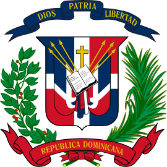 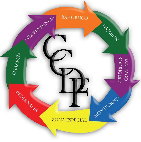 	Consejo de Coordinación Zona Especial Desarrollo Fronterizo (CCDF)BASE LEGAL DE LA INSTITUCIÓNMARCO LEGAL DEL SISTEMA DE TRANSPARENCIA ESTRUCTURA ORGÁNICA DE LA INSTITUCIÓNOFICINA DE LIBRE ACCESO A LA INFORMACIÓNPLAN ESTRATEGICO INSTITUCIONAL (PEI)PUBLICACIONESESTADÍSTICASSERVICIOS AL PUBLICO ACCESO AL PORTAL 311DECLARACIONES JURADAS DE BIENESPRESUPUESTORECURSOS HUMANOSBENEFICIO DE ASISTENCIA SOCIAL COMPRAS Y CONTRATACIONESPROGRAMA DE DONACIÓN DE ÚTILES ESCOLARES “A LA ESCUELA CON CCDF”FinanzasCONSULTAS PUBLICAS”Elaborado por: Joaquín CornielleInstitución: Consejo de Coordinación Zona Especial de Desarrollo Fronterizo  
Incumbente: Erodis Fernelis Diaz Diaz 
Teléfonos:(809-475-3932)
Dirección Física: Calle Hoja Ancha No.21, Residencial Alameda Oeste, Santo Domingo Oeste, RD.Dirección Web: www.CCDF.gob.do    Correo Electrónico institucional:  OAI@ccdf.gob.do mailto:oai@digeig.gob.doEnlace portal transparenciahttp://www.ccdf.gob.do/transparencia/index.phpFecha de Actualización:10 DE Enero de 2024DOCUMENTO / INFORMACIONFORMATOENLACEFECHA DE CREACIÓNDISPONIBILIDAD (SI/NO)Constitución Política de la República Dominicana, Votada y Proclamada por la Asamblea Nacional en fecha trece (13) de junio de 2015 Gaceta Oficial No. 10805 del 10 de julio de 2015PDFhttp://www.ccdf.gob.do/transparencia/index.php/base-legal/category/353-constitucion-de-la-republica-dominicana?download=188:constitucion-politica-de-la-republica-dominicana-votada-y-proclamada-por-la-asamblea-nacional-en-fecha-trece-13-de-junio-de-2015-gaceta-oficial-no-10805-del-10-de-julio-de-2015    10 de julio de 2015	SILEYESFORMATOENLACEFECHA DE CREACIÓNDISPONIBILIDAD (SI/NO)Ley Núm. 12-21, que crea una Zona Especial de Desarrollo Fronterizo, que abarca las provincias de Pedernales, Independencia, Elías Piña, Dajabón, Montecristi, Santiago Rodríguez y Bahoruco,PDFhttps://www.ccdf.gob.do/transparencia/phocadownload/BaseLegal/leyes/Ley%20Num.%2012-21%20que%20crea%20una%20Zona%20Especial%20de%20Desarrollo%20Fronterizo.pdf23 de febrero del 2021SILey No. 28­01 que crea una Zona Especial de Desarrollo Fronterizo, que abarca las provincias de Pedernales, Independencia, Elías Piña, Dajabón, Montecristi, Santiago Rodríguez y BahorucoPDFhttps://www.ccdf.gob.do/transparencia/phocadownload/BaseLegal/leyes/Ley%20Num.%2012-21%20que%20crea%20una%20Zona%20Especial%20de%20Desarrollo%20Fronterizo.pdf1 de Febrero del 2021SIDECRETOSFORMATOENLACEFECHADISPONIBILIDAD (SI/NO)Decreto No. 539-05 que aprueba el Reglamento de Aplicación de la Ley No. 2801, que crea la Zona Especial de Desarrollo Fronterizo.PDFhttp://www.ccdf.gob.do/transparencia/index.php/base-legal/category/355-decretos?download=34:decreto-539-05 28 de Septiembre de 2005SILEYESFORMATOENLACEFECHADISPONIBILIDAD (SI/NO)Ley 311-14 sobre Declaración Jurada de Patrimonio, de fecha 11 de agosto de 2014 http://digeig.gob.do/web/file/LeyNo_4108sobrelaFuncionPublica.pdfPDFhttp://www.ccdf.gob.do/transparencia/index.php/marco-legal-de-transparencia/leyes?download=270:ley-311-14-que-instituye-el-sistema-nacional-autorizado-y-uniforme-de-declaraciones-juradas-de-patrimonio-de-los-funcionarios-y-servidores-publicos-de-fecha-11-de-agosto-de-2014 11 de agosto de 2014SILey 172-13 sobre protección de datos personales, de fecha 13 de diciembre de 2013PDFhttp://www.ccdf.gob.do/transparencia/index.php/marco-legal-de-transparencia/leyes?download=273:ley-172-13-sobre-proteccion-de-datos-personales-de-fecha-13-de-diciembre-de-2013 13 de diciembre de 2013SILey 247-12 Orgánica de la Administración Pública, de fecha 9 de agosto de 2012PDFhttp://www.ccdf.gob.do/transparencia/index.php/marco-legal-de-transparencia/leyes?download=272:ley-247-12-organica-de-la-administracion-publica-de-fecha-9-de-agosto-de-2012 9 de agosto de 2012SILey 1-12 sobre la Estrategia Nacional de Desarrollo, de fecha 12 de enero de 2012PDFhttp://www.ccdf.gob.do/transparencia/index.php/marco-legal-de-transparencia/leyes?download=271:ley-1-12-sobre-la-estrategia-nacional-de-desarrollo-de-fecha-12-de-enero-de-2012 12 de enero de 2012SILey 481-08 General de Archivos, de fecha 11 de diciembre de 2008PDFhttp://www.ccdf.gob.do/transparencia/index.php/marco-legal-de-transparencia/leyes?download=275:ley-481-08-general-de-archivos-de-fecha-11-de-diciembre-de-2008 11 de diciembre de 2008SILey 41-08 De función Pública, de fecha 4 de enero de 2008PDF http://www.ccdf.gob.do/transparencia/index.php/marco-legal-de-transparencia/leyes?download=274:ley-41-08-de-funcion-publica-de-fecha-4-de-enero-de-200808%20De%20Funci%C3%B3n%20P%C3%BAblica.PDF 4 de enero de 2008SILey 13-07 sobre el Tribunal Superior Administrativo, de fecha 6 de febrero de 2007PDFhttp://www.ccdf.gob.do/transparencia/index.php/marco-legal-de-transparencia/leyes?download=276:ley-13-07-sobre-el-tribunal-superior-administrativo-de-fecha-6-de-febrero-de-2007 6 de febrero de 2007SILey 10-07 que Instituye el Sistema Nacional de Control Interno y de la Contraloría General de la República, de fecha 5 de enero de 2007PDFhttp://www.ccdf.gob.do/transparencia/index.php/marco-legal-de-transparencia/leyes?download=277:ley-10-07-que-instituye-el-sistema-nacional-de-control-interno-y-de-la-contraloria-general-de-la-republica-de-fecha-5-de-enero-de-2007 5 de enero de 2007SILey 5-07 que crea el Sistema Integrado de Administración Financiera del Estado, de fecha 5 de enero de 2007PDFhttp://www.ccdf.gob.do/transparencia/index.php/marco-legal-de-transparencia/leyes?download=278:ley-5-07-que-crea-el-sistema-integrado-de-administracion-financiera-del-estado-de-fecha-5-de-enero-de-20075 de enero de 2007SILey 498-06 de Planificación e Inversión Pública, de fecha 19 de diciembre 2006PDFhttp://www.ccdf.gob.do/transparencia/index.php/marco-legal-de-transparencia/leyes?download=279:ley-498-06-sobre-planificacion-e-inversion-publica-de-fecha-19-de-diciembre-de-2006 19 de diciembre 2006SILey 423-06 Orgánica de Presupuesto para el Sector Público, de fecha 17 de noviembre de 2006PDFhttp://www.ccdf.gob.do/transparencia/index.php/marco-legal-de-transparencia/leyes?download=281:ley-423-06-organica-de-presupuesto-para-el-sector-publico-de-fecha-17-de-noviembre-de-2006 17 de noviembre de 2006SILey 340-06 sobre Compras y Contrataciones, de fecha 18 de agosto de 2006 y su modificación mediante la Ley 449-06 de fecha 6 de diciembre de 2006PDFhttp://www.ccdf.gob.do/transparencia/index.php/marco-legal-de-transparencia/leyes?download=280:ley-340-06-sobre-compras-y-contrataciones-de-bienes-servicios-obras-y-concesiones-de-fecha-18-de-agosto-de-2006-y-su-modificacion-mediante-ley-449-06-de-fecha-6-de-diciembre-de-2006 6 de diciembre de 2006SILey 6-06 Sobre Crédito Público, de fecha 3 de diciembre de 2006PDFhttp://www.ccdf.gob.do/transparencia/index.php/marco-legal-de-transparencia/leyes?download=282:ley-6-06-sobre-credito-publico-de-fecha-3-de-diciembre-de-2006 3 de diciembre de 2006SILey 567-05 Que regula la Tesorería Nacional, de fecha 13 de diciembre de 2005PDFhttp://www.ccdf.gob.do/transparencia/index.php/marco-legal-de-transparencia/leyes?download=283:ley-567-05-que-regula-la-tesoreria-nacional-de-fecha-13-de-diciembre-de-2005 3 de diciembre de 2005SILey 200-04 sobre Libre Acceso a la Información Pública y reglamentación complementaria, de fecha 28 de julio de 2004 PDFhttp://www.ccdf.gob.do/transparencia/index.php/marco-legal-de-transparencia/leyes?download=285:ley-200-04-general-de-libre-acceso-a-la-informacion-publica-y-reglamentacion-complementaria-de-fecha-28-de-julio-de-2004  28 de julio de 2004SILey 10-04 Que crea la Cámara de Cuentas de la República Dominicana, de fecha 20 de enero de 2004PDFhttp://www.ccdf.gob.do/transparencia/index.php/marco-legal-de-transparencia/leyes?download=284:ley-10-04-que-crea-la-camara-de-cuentas-de-la-republica-dominicana-de-fecha-20-de-enero-de-2004 20 de enero de 2004SILey 126-01 que crea la Dirección General de Contabilidad Gubernamental, de fecha 27 de julio de 2001PDFhttp://www.ccdf.gob.do/transparencia/index.php/marco-legal-de-transparencia/leyes?download=286:ley-126-01-que-crea-la-direccion-general-de-contabilidad-gubernamental-de-fecha-27-de-julio-de-2001 27 de julio de 2001SIDECRETOSFORMATOENLACEFECHADISPONIBILIDAD (SI/NO)Decreto 350-17 Sobre Portal Transaccional del Sistema Informático, para la gestión de las Compras y Contrataciones del Estado, de fecha 14 de septiembre de 2017PDFhttp://www.ccdf.gob.do/transparencia/index.php/marco-legal-de-transparencia/decretos?download=245:decreto-350-17-sobre-portal-transaccional-del-sistema-informatico-para-la-gestion-de-las-compras-y-contrataciones-del-estado-de-fecha-14-de-septiembre-de-2017 14 de septiembre de 2017SIDecreto 143-17 que crea las Comisiones de Ética Pública, de fecha 26 de abril de 2017PDFhttp://www.ccdf.gob.do/transparencia/index.php/marco-legal-de-transparencia/decretos?download=244:decreto-143-17-que-crea-las-comisiones-de-etica-publica-de-fecha-26-de-abril-de-2017 26 de abril de 2017SIDecreto 15-17 sobre Control Gastos Públicos, de fecha 8 de febrero de 2017PDFhttp://www.ccdf.gob.do/transparencia/index.php/marco-legal-de-transparencia/decretos?download=243:decreto-15-17-sobre-control-de-gastos-y-pagos-a-proveedores-de-fecha-8-de-febrero-de-2017 8 de febrero de 2017SIDecreto 92-16 que crea el Reglamento de aplicación de la Ley 311-14, de fecha 17 de marzo de 2016PDFhttp://www.ccdf.gob.do/transparencia/index.php/marco-legal-de-transparencia/decretos?download=246:decreto-92-16-que-establece-el-reglamento-de-aplicacion-de-la-ley-311-14-sobre-declaracion-jurada-de-patrimonio 17 de marzo de 2016SIDecreto 188-14 que define y establece los principios de las normas que servirán de pautas a las Comisiones de Veedurías Ciudadanas, de fecha 4 de junio de 2014PDFhttp://www.ccdf.gob.do/transparencia/index.php/marco-legal-de-transparencia/decretos?download=247:decreto-188-14-que-define-y-establece-los-principios-y-las-normas-que-serviran-de-pautas-a-las-comisiones-de-veedurias-ciudadanas-de-fecha-de-4-de-junio-de-2014 4 de junio de 2014SIDecreto 543-12 que aprueba el Reglamento de aplicación de la Ley 340-06 sobre Compras y Contrataciones, de fecha 6 de septiembre de 2012PDFhttp://www.ccdf.gob.do/transparencia/index.php/marco-legal-de-transparencia/decretos?download=248:decreto-543-12-que-sustituye-el-490-07-reglamento-de-compras-y-contrataciones-de-bienes-servicios-obras-y-concesiones-de-fecha-6-de-septiembre-del-2012 6 de septiembre de 2012SIDecreto 486-12 que crea la Dirección General de Ética e Integridad Gubernamental, de fecha 21 de agosto de 2012PDFhttp://www.ccdf.gob.do/transparencia/index.php/marco-legal-de-transparencia/decretos?download=249:decreto-486-12-que-crea-la-direccion-general-de-etica-e-integridad-gubernamental-de-fecha-21-de-agosto-de-2012 21 de agosto de 2012SIDecreto 129-10 que aprueba el reglamento de la Ley General de Archivos, de fecha 2 de marzo de 2010PDFhttp://www.ccdf.gob.do/transparencia/index.php/marco-legal-de-transparencia/decretos?download=250:decreto-129-10-que-aprueba-el-reglamento-de-la-ley-general-de-archivos-de-fecha-2-de-marzo-de-2010 2 de marzo de 2010SI Decreto 694-09 que crea el Sistema 311 de Denuncias, Quejas, Reclamaciones y Sugerencias, de fecha 17 de septiembre de 2009.PDF  http://www.ccdf.gob.do/transparencia/index.php/marco-legal-de-transparencia/decretos?download=251:decreto-694-09-que-crea-el-sistema-311-de-denuncias-quejas-reclamaciones-y-sugerencias-de-fecha-17-de-septiembre-2009 17 de septiembre de 2009.SIDecreto 528-09 que crea el Reglamento orgánico funcional del Ministerio de Administración Pública, de fecha 21 de julio de 2009PDFhttp://www.ccdf.gob.do/transparencia/index.php/marco-legal-de-transparencia/decretos?download=252:decreto-528-09-reglamento-organico-funcional-del-ministerio-de-administracion-publica-de-fecha-21-de-julio-de-200921 de julio de 2009SIDecreto 527-09 que crea el Reglamento estructura orgánica, cargos y política salarial, de fecha 21 de julio de 2009PDFhttp://www.ccdf.gob.do/transparencia/index.php/marco-legal-de-transparencia/decretos?download=253:decreto-527-09-reglamento-estructura-organica-cargos-y-politica-salarial-de-fecha-21-de-julio-de-2009 21 de julio de 2009SIDecreto 525-09 que crea el Reglamento de evaluación del desempeño y promoción de los servidores y funcionarios públicos, de fecha 21 de julio de 2009PDFhttp://www.ccdf.gob.do/transparencia/index.php/marco-legal-de-transparencia/decretos?download=254:decreto-525-09-reglamento-de-evaluacion-del-desempeno-y-promocion-de-los-servidores-y-funcionarios-publicos-de-fecha-21-de-julio-de-20091 de julio de 2009SIDecreto 524-09 que crea el Reglamento de reclutamiento y selección de personal en la administración pública, de fecha 21 de julio de 2009PDFhttp://www.ccdf.gob.do/transparencia/index.php/marco-legal-de-transparencia/decretos?download=255:decreto-524-09-reglamento-de-reclutamiento-y-seleccion-de-personal-en-la-administracion-publica-de-fecha-21-de-julio-de-2009 21 de julio de 2009SIDecreto 523-09 que crea el Reglamento de relaciones laborales en la administración pública, de fecha 21 de julio de 2009PDFhttp://www.ccdf.gob.do/transparencia/index.php/marco-legal-de-transparencia/decretos?download=256:decreto-523-09-reglamento-de-relaciones-laborales-en-la-administracion-publica-de-fecha-21-de-julio-de-200921 de julio de 2009SIDecreto 491-07 que establece el Reglamento de aplicación del Sistema Nacional de Control Interno, de fecha 30 de agosto de 2007PDFhttp://www.ccdf.gob.do/transparencia/index.php/marco-legal-de-transparencia/decretos?download=257:decreto-491-07-que-establece-el-reglamento-de-aplicacion-del-sistema-nacional-de-control-interno-de-fecha-30-de-agosto-de-2007 30 de agosto de 2007SIDecreto No. 441-06 sobre Sistema de Tesorería de la República Dominicana, de fecha 3 de octubre de 2006PDFhttp://www.ccdf.gob.do/transparencia/index.php/marco-legal-de-transparencia/decretos?download=258:decreto-no-441-06-sobre-sistema-de-tesoreria-de-la-republica-dominicana-de-fecha-3-de-octubre-de-2016 3 de octubre de 2006SIDecreto 130-05 que aprueba el Reglamento de aplicación de la Ley 200-04, de fecha 25 de febrero de 2005PDFhttp://www.ccdf.gob.do/transparencia/index.php/marco-legal-de-transparencia/decretos?download=259:decreto-130-05-que-aprueba-el-reglamento-de-aplicacion-de-la-ley-200-04-de-fecha-25-de-febrero-de-2005 25 de febrero de 2005SIDecreto 1523-04 que establece el Procedimiento para la Contratación de Operaciones de Crédito Público Interno y Externo de la Nación, de fecha 2 de diciembre 2004PDFhttp://www.ccdf.gob.do/transparencia/index.php/marco-legal-de-transparencia/decretos?download=260:decreto-1523-04-que-establece-el-procedimiento-para-la-contratacion-de-operaciones-de-credito-publico-interno-y-externo-de-la-nacion-de-la-fecha-2-de-diciembre-de-2004 2 de diciembre 2004SIRESOLUCION FORMATOENLACEFECHADISPONIBILIDAD (SI/NO)Resolución No. 002-2022 - Comité de Implementación y Gestión de Estándares TIC (CIGETIC). Deroga la Resolución No. 002-2020, Sobre Recomposición del Comité Administrador de los Medios Web (CAMWEB)PDFhttps://www.ccdf.gob.do/transparencia/phocadownload/MarcoLegalDeTransparencia/Resoluciones/ArchivosDinamicos/Res.%20002-2022%20Comit%20de%20Implementacin%20y%20Gestin%20de%20Estndares%20TIC%20CIGETIC.%20Deroga%20la%20Res.%20No.%20002-2020%20Sobre%20Recomposicin%20del%20Comit%20Administrador%20de%20los%20Medios%20Web%20CAMWEB.pdf 13 DE JULIO 2022SIResolución No. 001-2021 - Sobre Recomposición del Comité de Compras y Contrataciones del Consejo de Coordinación Zona Especial Desarrollo Fronterizo (CCDF). Deroga la Resolución Núm. 001-2020PDFhttps://www.ccdf.gob.do/transparencia/phocadownload/MarcoLegalDeTransparencia/Resoluciones/ArchivosDinamicos/Resolucin%20001-2021%20-Sobre%20Recomposicin%20del%20Comit%20de%20Compras%20y%20Contrataciones%20del%20Consejo%20de%20Coordinacin%20Zona%20Especial%20Desarrollo%20Fronterizo%20CCDF.%20Deroga%20la%20Resolucin%20Nm.%20001-2020.pdf13 DE JULIO 2022SIResolución Núm. 002-2020,Sobre Recomposición del Comité Administrador de los Medios Web (CAMWEB) del CCDF. Deroga la Resolución No. 03-2019 de fecha 13 de noviembre del año 2019PDFhttp://www.ccdf.gob.do/transparencia/phocadownload/ResolucinNm.002-2020SobreRecomposicindelComitAdministradordelosMediosWebCAMWEBdelCCDF.DerogalaResolucinNo.03-2019defecha13denoviembredelao2019.pdf13 de noviembre del año 2019SiResolución No.  03-2019, del Comité Administrador de los Medios WEB (CAMWEB) del CCDF.PDFhttp://www.ccdf.gob.do/transparencia/phocadownload/MarcoLegalDeTransparencia/Resoluciones/reglamentosyresoluciones/Resolucion%20Num.%2003-2019.pdf25 de octubre del 2019	SIResolución No. 0001-2018 de Conformación de Compras y Contrataciones PDFhttp://www.ccdf.gob.do/transparencia/phocadownload/MarcoLegalDeTransparencia/Resoluciones/reglamentosyresoluciones/1.2.38%20Resolucion%20No.%200001-2018%20%20de%20Conformacion%20de%20Compras%20y%20Contrataciones%20del%20CCDF.pdf 11 de junio del 2018SIResolución NO.06 -04, Aplicación de la Ley 10-04 de Cámaras de Cuentas, de fecha de noviembre del 2004.PDFhttp://www.ccdf.gob.do/transparencia/phocadownload/MarcoLegalDeTransparencia/Resoluciones/reglamentosyresoluciones/1.2.36%20Reglamento%20No.%2006-04%20de%20aplicacin%20de%20la%20Ley%2010-04%20de%20Cmara%20de%20Cuentas%20de%20fecha%2020%20de%20Noviembre%20de%202004.pdf5 octubre del 2004.SIResolución no. 09-04, sobre Procedimiento para la contratación de firmas de Auditorias Privadas Independiente, de fecha 12 de octubre de 2004.PDFhttp://www.ccdf.gob.do/transparencia/phocadownload/MarcoLegalDeTransparencia/Resoluciones/reglamentosyresoluciones/1.2.37%20Reglamento%20No.%2009-04sobre%20Procedimiento%20para%20la%20contratacion%20de%20firmas%20de%20Auditorias%20Privadas%20Independiente%20de%20fecha%2012%20de%20Octubre%20de%202004.pdf12 de octubre de 2004.SIResolución no. 0001-2018, sobre Conformación de Compras y Contrataciones del CCDF. PDFhttp://www.ccdf.gob.do/transparencia/phocadownload/MarcoLegalDeTransparencia/Resoluciones/reglamentosyresoluciones/1.2.38%20Resolucion%20No.%200001-2018%20%20de%20Conformacion%20de%20Compras%20y%20Contrataciones%20del%20CCDF.pdf13 de junio del 2018SIResolución 001-2020 Recomposición del Comité de Compra y Contrataciones. PDFhttp://www.ccdf.gob.do/transparencia/phocadownload/MarcoLegalDeTransparencia/Resoluciones/Resolucion001-2020-SobreRecomposicindelComitdeComprasyContratacionesdelConsejodeCoordinacinZonaEspecialDesarrolloFronterizoCCDF.DerogalaResolucinNum.001.pdf2 de enero del 2020SIORGANIGRAMAFORMATOENLACEFECHADISPONIBILIDAD (SI/NO)Organigrama de la InstituciónPDFhttp://www.ccdf.gob.do/transparencia/index.php/organigrama/category/359-estructura-organica-de-la-institucion?download=47:organigrama-ccdf Octubre 2018SIManual de Organización y Funciones del CCDFPDFhttps://www.ccdf.gob.do/transparencia/phocadownload/EstructuraOrganica/2021/Manual%20de%20Organizacion%20y%20Funciones%20del%20CCDF.pdf18 de enero del 2019SIResolución Núm. 01-2019, que aprueba el Manual de Oganización y Funciones del Consejo de Coordinación de la Zona Especial Desarollo Fronterizo, incorporado al Ministerio de Industria, Comercio y MipymesPDFhttps://www.ccdf.gob.do/transparencia/phocadownload/EstructuraOrganica/2021/Resolucion%20Num.%2001-2019%20que%20aprueba%20el%20Manual%20de%20Oganizacion%20y%20Funciones%20del%20Consejo%20de%20Coordinacion%20de%20la%20Zona%20Especial%20Desarollo%20Fronterizo.pdf8 octubre 2019SIManual de Cargos del Consejo de Coordinación de la Zona Especial de Desarrollo Fronterizo CCDF Marzo 2019PDFhttps://www.ccdf.gob.do/transparencia/phocadownload/EstructuraOrganica/2021/Manual%20de%20Cargos%20del%20Consejo%20de%20Coordinacion%20de%20la%20Zona%20Especial%20de%20Desarrollo%20Fronterizo%20CCDF%20Marzo%202019.pdf11 de marzo del 2019SIResolución Núm. 02-2019, que aprueba el Manual de Cargos del Consejo de Coordinación Zona Especial de Desarrollo Fronterizo, incorporado al Ministerio de Industrias, Comercio y MipymesPDFhttps://www.ccdf.gob.do/transparencia/phocadownload/EstructuraOrganica/2021/Resolucion%20Num.%2002-2019%20que%20aprueba%20el%20Manual%20de%20Cargos%20del%20Consejo%20de%20Coordinacion%20Zona%20Especial%20de%20Desarrollo%20Fronterizo.pdf12 de marzo del 2019SIDOCUMENTO / INFORMACIONFORMATOENLACEFECHADISPONIBILIDAD (SI/NO)Estructura Organizacional del OAIPDFhttp://www.ccdf.gob.do/transparencia/index.php/oai/estructura-organizacional-de-la-oai 11 de marzo del 2019SIManual de Organizacional del OAI PDFhttp://www.ccdf.gob.do/transparencia/index.php/oai/manual-de-organizacion-de-la-oai/category/390-manual-organizacional-de-la-oai 121de marzo del 2019SIEstadísticas y balances de la gestión OAIPDFOctubre-Diciembre 2023https://ccdf.gob.do/transparencia/index.php/oai/estadisticas-y-balances-de-la-gestion-oai/category/845-estadisticas-de-oai-2023 Julio-Septiembre 2023https://www.ccdf.gob.do/transparencia/index.php/oai/indice-de-documentos?start=40 Abril-Junio 2023https://ccdf.gob.do/transparencia/index.php/oai/estadisticas-y-balances-de-la-gestion-oai/category/845-estadisticas-de-oai-2023 Enero-Marzo 2023https://ccdf.gob.do/transparencia/index.php/oai/estadisticas-y-balances-de-la-gestion-oai/category/845-estadisticas-de-oai-2023Octubre- diciembre 2022https://ccdf.gob.do/transparencia/index.php/oai/estadisticas-y-balances-de-la-gestion-oai/category/685-estadisticas-de-oai-2022 Julio- Septiembre 2022https://www.ccdf.gob.do/transparencia/index.php/oai/estadisticas-y-balances-de-la-gestion-oai/category/685-estadisticas-de-oai-2022 Abril-Junio 2022https://ccdf.gob.do/transparencia/phocadownload/OAI/EstadisticasYBalancesDeLaGestionOAI/2022/Estadstica%20Gestin%20-%20OAI%20Abril%20-%20Junio%202022.pdf Enero-Marzo 2022https://ccdf.gob.do/transparencia/index.php/oai/estadisticas-y-balances-de-la-gestion-oai/category/685-estadisticas-de-oai-2022 Octubre-Diciembrehttps://www.ccdf.gob.do/transparencia/index.php/oai/estadisticas-y-balances-de-la-gestion-oai/category/558-estadisticas-de-oai-2021 Julio-Septiembre 2021https://www.ccdf.gob.do/transparencia/phocadownload/OAI/EstadisticasYBalancesDeLaGestionOAI/2021/Estadisticas%20OAI-%20Julio-Septiembre%202021.pdf Abril-Junio 2021https://www.ccdf.gob.do/transparencia/phocadownload/OAI/EstadisticasYBalancesDeLaGestionOAI/2021/EstadsticadeOAI-TrimestreAbril-Junio2021.pdfEnero- Marzo 2021http://www.ccdf.gob.do/transparencia/phocadownload/OAI/EstadisticasYBalancesDeLaGestionOAI/2021/Estadistica%20de%20OAI-%20Trimestre%20Enero-Marzo%202021.pdfhttp://www.ccdf.gob.do/transparencia/phocadownload/OAI/EstadisticasYBalancesDeLaGestionOAI/Estadisticas%20de%20la%20OAI-Trimestre%20%20Octubre-Diciembre%202019.pdfhttp://www.ccdf.gob.do/transparencia/phocadownload/OAI/EstadisticasYBalancesDeLaGestionOAI/2020/Estadisticas%20de%20OAI%20-%20Trimestre%20Julio-Septiembre%202020.pdfhttp://ccdf.gob.do/transparencia/phocadownload/OAI/EstadisticasYBalancesDeLaGestionOAI/2020/Estadisticas%20de%20OAI%20-%20Trimestre%20Abril-Mayo%202020.pdfhttp://ccdf.gob.do/transparencia/phocadownload/OAI/EstadisticasYBalancesDeLaGestionOAI/2020/Estadisticas%20de%20OAI%20-%20Trimestre%20Enero-Marzo%202020.pdfhttp://www.ccdf.gob.do/transparencia/phocadownload/OAI/EstadisticasYBalancesDeLaGestionOAI/Estadisticas%20de%20la%20OAI-Trimestre%20%20Octubre-Diciembre%202019.pdfhttp://www.ccdf.gob.do/transparencia/phocadownload/OAI/EstadisticasYBalancesDeLaGestionOAI/Estadisticas%20de%20OAI%20-%20Trimestre%20Julio-Septiembre%202019.pdfhttp://www.ccdf.gob.do/transparencia/phocadownload/OAI/EstadisticasYBalancesDeLaGestionOAI/Estadisticas%20de%20OAI%20-%20Trimestre%20Abril-Junio%202019.pdfhttp://www.ccdf.gob.do/transparencia/phocadownload/OAI/EstadisticasYBalancesDeLaGestionOAI/Estadisticas%20de%20OAI%20-%20Trimestre%20Enero-Marzo%202019.pdf10 de enero 202410 octubre 202310 de julio19 de abril19 de enero 202319 de julio 202210 de enero 202228 de julio 202107 abril 202120202020202020202020202020192019SIContactos del RAIPDFhttp://www.ccdf.gob.do/transparencia/index.php/oai/contactos-del-raiPermanenteSIInformación clasificadaPDFhttp://www.ccdf.gob.do/transparencia/index.php/oai/informacion-clasificadaJulio 2021SIÍndice de documentosPDFhttp://www.ccdf.gob.do/transparencia/phocadownload/OAI/Indice/INDICE%20DE%20DOCUMENTOS.pdf11 de octubre 2021SIFormulario para Solicitud de Información PúblicaPDFhttps://www.saip.gob.do/apps/sip/?step=onePermanente SiDOCUMENTO / INFORMACIONFORMATOENLACEFECHADISPONIBILIDAD (SI/NO)Plan Estratégico Institucional PDFhttp://www.ccdf.gob.do/transparencia/index.php/plan-estrategicohttps://ccdf.gob.do/transparencia/index.php/plan-estrategico/planeacion-estrategicahttp://ccdf.gob.do/transparencia/index.php/plan-estrategico/planeacion-estrategica/category/410-plan-estrategico-institucional-ccdf-2020-202120222020SIPlan Estratégico Institucional 2022-2024PDF/EXCELhttps://ccdf.gob.do/transparencia/index.php/plan-estrategico/planeacion-estrategica/category/721-plan-estrategico-institucional-ccdf-2022 17 DE FEBRERO 2023SIPlanes Operativos AnualesXLShttp://www.ccdf.gob.do/transparencia/index.php/plan-estrategico/informes 2020SIPlanes Operativos AnualesPDFhttp://ccdf.gob.do/transparencia/phocadownload/PlanEstrategico/PLANOPERATIVOCCDF2020.pdf5 de febrero del 2021SIPlan Operativo 2023PDF/EXCELhttps://ccdf.gob.do/transparencia/index.php/plan-estrategico/informes 19 abril 2023SIInforme Trimestral POA; Octubre-Diciembre 2023PDF/EXCELhttps://ccdf.gob.do/transparencia/index.php/plan-estrategico/informes/category/853-2023 10 de Enero 2024SIInforme Trimestral POA; Julio-Septiembre 2023PDF/EXCELhttps://www.ccdf.gob.do/transparencia/index.php/plan-estrategico/informes/category/853-2023 19 OCTUBRE 2023SIInforme Trimestral POA; Abril-Junio  2023PDF/EXCELhttps://ccdf.gob.do/transparencia/index.php/plan-estrategico/informes/category/853-2023 19 DE julio 2023SIInforme Trimestral POA Enero-Marzo 2023PDF/EXCELhttps://ccdf.gob.do/transparencia/index.php/plan-estrategico/informes/category/853-2023 19 DE ABRIL 2023SIInforme Trimestral POA Julio-septiembre 2022PDF/EXCELhttps://www.ccdf.gob.do/transparencia/index.php/plan-estrategico/informes/category/677-2022 19 DE OCTUBRE 2022SIInforme Trimestral POA Abril-Junio 2022PDF/EXCELhttps://www.ccdf.gob.do/transparencia/index.php/plan-estrategico/informes/category/677-2022 19 DE JULIO 2022SIInforme Trimestral POA Enero-Marzo 2022PDFhttps://ccdf.gob.do/transparencia/phocadownload/PlanEstrategico/planoperativoanual/2022/Informe%20Ejecucin%20POA%202022.%20Enero-Marzo%202022.pdf10 DE ABRIL siPDFhttps://www.ccdf.gob.do/transparencia/phocadownload/PlanEstrategico/planoperativoanual/2021/POA%202021%20CCDF.pdf17 de marzo 2021SIInforme Trimestral POA Oct-Diciembre 2022PDF/EXCELhttps://ccdf.gob.do/transparencia/index.php/plan-estrategico/informes/category/677-2022 19 de enero 2023SIInforme Trimestral POA Julio-SIEMPRE 2022PDFhttps://www.ccdf.gob.do/transparencia/index.php/plan-estrategico/informes/category/677-2022 10 DE OCTUBRE SIInforme Trimestral POA Abril-Junio 2022PDFhttps://ccdf.gob.do/transparencia/index.php/plan-estrategico/informes/category/677-2022 19 de julio del 2022SIInforme Ejecución POAPDFhttps://www.ccdf.gob.do/transparencia/phocadownload/PlanEstrategico/planoperativoanual/2021/InformePlanOperativoAnualEnero-Junio2021.pdfhttps://ccdf.gob.do/transparencia/index.php/plan-estrategico/informes https://ccdf.gob.do/transparencia/index.php/plan-estrategico/informes/category/544-2021 http://www.ccdf.gob.do/transparencia/phocadownload/PlanEstrategico/Informe%20Ejecucin%20Plan%20Operativo%20Anual%202020.pdfhttp://www.ccdf.gob.do/transparencia/phocadownload/PlanEstrategico/Informe%20de%20Ejecucin%20Plan%20Operativo%20Anual%20semestre%20Julio-%20Diciembre%202020.pdf28 DE JULIO DEL 20212022202120202020SIMemorias InstitucionalesPDFhttp://www.ccdf.gob.do/transparencia/index.php/plan-estrategico/memorias-institucionales5 de febrero del 2021SIMemorias Rendición de Cuentas 2017PDFhttp://www.ccdf.gob.do/transparencia/index.php/plan-estrategico/memorias-institucionales/category/385-memorias-rendicion-de-cuentas-20172017SIMemorias Rendición de Cuentas 2018PDFhttp://ccdf.gob.do/transparencia/index.php/plan-estrategico/memorias-institucionales/category/386-memorias-rendicion-de-cuentas-2018 2018SIMemorias Rendición de Cuentas 2019PDFhttps://ccdf.gob.do/transparencia/index.php/plan-estrategico/memorias-institucionales 2019SIMemorias Rendición de Cuentas 2020PDFhttps://ccdf.gob.do/transparencia/index.php/plan-estrategico/memorias-institucionales2020SIMemorias Rendición de Cuentas 2021PDFhttps://ccdf.gob.do/transparencia/index.php/plan-estrategico/memorias-institucionales2021SIMemorias Rendición de Cuentas 2022PDFhttps://ccdf.gob.do/transparencia/index.php/plan-estrategico/memorias-institucionales2022SIMemorias Rendición de Cuentas 2023PDFhttps://ccdf.gob.do/transparencia/index.php/plan-estrategico/memorias-institucionales2023SIDOCUMENTO / INFORMACIONFORMATOENLACEFECHADISPONIBILIDAD (SI/NO) Publicidad PDFhttp://www.ccdf.gob.do/transparencia/index.php/publicaciones-t 2018SI2018PDFhttp://www.ccdf.gob.do/transparencia/index.php/publicaciones-t/category/382-20192018SI2019PDFhttp://www.ccdf.gob.do/transparencia/index.php/publicaciones-t/publicaciones/category/383-20182019SI2020PDFhttp://ccdf.gob.do/transparencia/index.php/publicaciones-t/category/421-20022020SIDOCUMENTO / INFORMACIONFORMATOENLACEFECHADISPONIBILIDAD (SI/NO)EstadísticasPDFhttp://www.ccdf.gob.do/transparencia/index.php/estadisticas2019SIEstadísticas 2022PDFhttps://www.ccdf.gob.do/transparencia/index.php/estadisticas/category/702-informes-trimestrales-enero-marzo-20222022SIEstadísticas 2023PDFhttps://ccdf.gob.do/transparencia/index.php/estadisticas/category/857-estadisticas-20232023SIEstadísticas de Trabajos Realizados Octubre-Diciembre 2023PDFhttps://ccdf.gob.do/transparencia/index.php/estadisticas/category/940-informes-trimestrales-octubre-diciembre-2023 2023SIData Cruda Octubre-Diciembre 2023PDFhttps://ccdf.gob.do/transparencia/index.php/estadisticas/category/940-informes-trimestrales-octubre-diciembre-2023 2023SIEstadísticas de Trabajos Realizados Abril-Junio 2023PDFhttps://www.ccdf.gob.do/transparencia/index.php/estadisticas/category/913-informes-trimestrales-julio-septiembre-2023 2023SIData Cruda Julio-Septiembre 2023PDFhttps://www.ccdf.gob.do/transparencia/index.php/estadisticas/category/913-informes-trimestrales-julio-septiembre-2023 2023SIEstadísticas de Trabajos Realizados Abril-Junio 2023PDF/EXCELhttps://ccdf.gob.do/transparencia/index.php/estadisticas/category/875-informes-trimestrales-abril-junio-202319 DE julio 2023SIEstadísticas de Trabajos Realizados Enero-Marzo 2023PDF/EXCELhttps://ccdf.gob.do/transparencia/index.php/estadisticas/category/858-informes-trimestrales-enero-marzo-202319 DE marzo 2023SIEstadísticas de Trabajos Realizados Octubre-Diciembre 2022PDF/EXCELhttps://ccdf.gob.do/transparencia/index.php/estadisticas/category/806-informes-trimestrales-octubre-diciembre-2022 19 DE enero 2023SIData Cruda Julio-Septiembre 2022EXCELhttps://ccdf.gob.do/transparencia/index.php/estadisticas/category/806-informes-trimestrales-octubre-diciembre-202219 de enero 2022SIEstadísticas de Trabajos Realizados Julio-Septiembre 2022PDF/EXCELhttps://www.ccdf.gob.do/transparencia/index.php/estadisticas/category/765-informes-trimestrales-julio-septiembre-2022 18 DE OCTUBRE 2022SIData Cruda Julio-Septiembre 2022EXCELhttps://www.ccdf.gob.do/transparencia/index.php/estadisticas/category/765-informes-trimestrales-julio-septiembre-202218 DE OCTUBRE 2022SIEstadísticas de Trabajos Realizados Abril-Junio 2022PDF/EXCELhttps://www.ccdf.gob.do/transparencia/index.php/estadisticas/category/717-informes-trimestrales-abril-junio-202206 de julio 2022SIData Cruda Enero-Marzo 2022EXCELhttps://www.ccdf.gob.do/transparencia/index.php/estadisticas/category/717-informes-trimestrales-abril-junio-202206 de julio 2022SIEstadísticas de Trabajos Realizados Enero - Marzo 2022PDF/EXCELhttps://www.ccdf.gob.do/transparencia/index.php/estadisticas/category/702-informes-trimestrales-enero-marzo-202218 DE MAYO 2022SIData Cruda Enero-Marzo 2022EXCELhttps://www.ccdf.gob.do/transparencia/index.php/estadisticas/category/702-informes-trimestrales-enero-marzo-202206 de julio 2022SIEstadísticas 2021PDFhttp://www.ccdf.gob.do/transparencia/index.php/estadisticas/category/530-estadisticas-20212021SIEstadísticas 2021Informe trimestral Julio-Septiembre https://www.ccdf.gob.do/transparencia/index.php/estadisticas/category/530-estadisticas-2021Informe Trimestral Abril-Mayo 2021https://www.ccdf.gob.do/transparencia/index.php/estadisticas/category/530-estadisticas-2021 Informe Trimestral Enero-Marzo 2021http://www.ccdf.gob.do/transparencia/phocadownload/Estadisticas/2021/Informes%20de%20Trabajos%20Realizados%20Correspondiente%20al%20Trimestre%20Enero-Marzo%202021.pdfFebrero 2021http://www.ccdf.gob.do/transparencia/phocadownload/Estadisticas/2021/Estadsticas%20sobre%20Trabajos%20Realizado%20-%20Febrero%202021.pdfEnero 2021http://www.ccdf.gob.do/transparencia/phocadownload/Estadisticas/2021/Estadsticas%20sobre%20Trabajos%20Realizado%20-%20Enero%202021.pdf10 de octubre 202107 abril 2021        03 de marzo 2021        09 de febrero 2021SIEstadísticas 2020Estadísticas 2019PDFhttp://www.ccdf.gob.do/transparencia/index.php/estadisticasDiciembrehttp://www.ccdf.gob.do/transparencia/phocadownload/Estadisticas/2020/Estadsticas%20sobre%20trabajos%20realizados-Diciembre2020.pdfNoviembrehttp://www.ccdf.gob.do/transparencia/phocadownload/Estadisticas/2020/Estadsticas%20sobre%20trabajos%20realizados-Noviembre%202020.pdfOctubrehttp://www.ccdf.gob.do/transparencia/phocadownload/Estadisticas/2020/Estadsticas%20sobre%20trabajos%20realizados-Octubre%202020.pdfSeptiembrehttp://www.ccdf.gob.do/transparencia/phocadownload/Estadisticas/2020/Estadsticas%20sobre%20Trabajos%20Realizados%20-%20Septiembre%202020.pdfAgostohttp://www.ccdf.gob.do/transparencia/phocadownload/Estadisticas/2020/Estadsticas%20sobre%20Trabajos%20Realizados%20Agosto%202020.pdfJuliohttp://www.ccdf.gob.do/transparencia/phocadownload/Estadisticas/2020/EstadisticaSobreTrabajosRealizadosJulio2020.pdfJuniohttp://www.ccdf.gob.do/transparencia/phocadownload/Estadisticas/2020/Estadsticassobretrabajosrealizados-Junio2020.pdfMayohttp://www.ccdf.gob.do/transparencia/phocadownload/Estadisticas/2020/EstadisticassobreTrabajosRealizadosMayo2020.pdfAbrilhttp://www.ccdf.gob.do/transparencia/phocadownload/Estadisticas/2020/Estadisticas%20sobre%20Trabajos%20Realizados%20Mes%20Abril%202020.pdfMarzohttp://www.ccdf.gob.do/transparencia/phocadownload/Estadisticas/2020/Estaditicas%20sobre%20Trabajos%20Realizados%20Mes%20de%20Marzo%202020.pdfFebrerohttp://www.ccdf.gob.do/transparencia/phocadownload/Informedelostrabajosrealizadosduranteelmesdefebrerodel2020.pdfhttp://www.ccdf.gob.do/transparencia/phocadownload/RelacindeTramitesFebrero2020.pdfEnerohttp://www.ccdf.gob.do/transparencia/phocadownload/Estadisticas/2020/Estadisticassobretrabajosrealizados-Enero2020.pdfDiciembre http://www.ccdf.gob.do/transparencia/phocadownload/Estadisticas/Informesobrelostrabajosduranteelmesdediciembre2019.pdfNoviembrehttp://www.ccdf.gob.do/transparencia/phocadownload/Estadisticas/Operaciones%20Noviembre%202019.pdfOctubrehttp://www.ccdf.gob.do/transparencia/phocadownload/Estadisticas/Informe%20sobre%20trabajos%20realizados%20-%20Octubre%202019.pdfSeptiembrehttp://www.ccdf.gob.do/transparencia/phocadownload/Estadisticas/Informe%20sobre%20trabajos%20realizados%20-%20Septiembre%202019.pdfAgosto http://www.ccdf.gob.do/transparencia/phocadownload/Estadisticas/Informe%20sobre%20trabajos%20realizados%20-%20Agosto%202019.pdfJulio http://www.ccdf.gob.do/transparencia/phocadownload/Estadisticas/Informe%20sobre%20trabajos%20realizados%20-%20%20Julio%202019.pdfJunio http://www.ccdf.gob.do/transparencia/phocadownload/Estadisticas/Informe%20sobre%20trabajos%20realizados%20-%20%20Junio%202019.pdfMayohttp://www.ccdf.gob.do/transparencia/phocadownload/Estadisticas/Informe%20sobre%20trabajos%20realizados%20-%20%20Mayo%202019.pdfAbril http://www.ccdf.gob.do/transparencia/phocadownload/Estadisticas/Informe%20sobre%20trabajos%20realizados%20-%20Abril%202019.pdfMarzo http://www.ccdf.gob.do/transparencia/phocadownload/Estadisticas/Informe%20sobre%20trabajos%20realizados%20-%20Marzo%202019.pdfFebrero http://www.ccdf.gob.do/transparencia/phocadownload/Estadisticas/Informe%20sobre%20trabajos%20realizados%20-%20Febrero%202019.pdfEnero http://www.ccdf.gob.do/transparencia/phocadownload/Estadisticas/Informe%20sobre%20trabajos%20realizados%20-%20Enero%202019.pdf202020202020202020202020202020202020202020202020201920192019201920192019201920192019201920192019SIDOCUMENTO / INFORMACIONFORMATOENLACEFECHADISPONIBILIDAD (SI/NO) Información básica de Servicios PDFhttp://www.ccdf.gob.do/index.php/serviciosPERMANENTESI Carta Compromiso al CiudadanoPDFhttps://www.ccdf.gob.do/transparencia/index.php/servicios-t/carta-compromiso-al-ciudadano PERMANENTESIDOCUMENTO / INFORMACIONFORMATOENLACEFECHADISPONIBILIDAD (SI/NO) Acceso al portal 311 sobre Quejas, Reclamaciones, Sugerencias y Denuncias. PDFhttp://311.gob.do/PERMANETNESI Estadísticas 311PDFhttp://www.ccdf.gob.do/transparencia/index.php/acceso-al-311/estadisticas-linea-311Octubre-Diciembre 2023https://ccdf.gob.do/transparencia/index.php/acceso-al-311/estadisticas-linea-311/category/943-octubre-diciembre-2023Julio-Septiembre 2023 https://www.ccdf.gob.do/transparencia/index.php/acceso-al-311/estadisticas-linea-311/category/847-estadisticas-linea-311-2023 Abril-Junio 2023https://ccdf.gob.do/transparencia/index.php/acceso-al-311/estadisticas-linea-311/category/879-abril-junio-2023Enero-Marzo2023https://ccdf.gob.do/transparencia/index.php/acceso-al-311/estadisticas-linea-311/category/848-enero-marzo-2023 Octubre-Diciembre 2022https://ccdf.gob.do/transparencia/index.php/acceso-al-311/estadisticas-linea-311/category/808-octubre-diciembre-2022 Julio-Septiembre 2022https://www.ccdf.gob.do/transparencia/index.php/acceso-al-311/estadisticas-linea-311/category/767-julio-septiembre-2022Abril-Junio 2022https://ccdf.gob.do/transparencia/index.php/acceso-al-311/estadisticas-linea-311/category/733-abril-junio-2022Enero-Marzo 2022https://ccdf.gob.do/transparencia/index.php/acceso-al-311/estadisticas-linea-311/category/686-estadisticas-linea-311-2022 Octubre-Diciembre 2021https://www.ccdf.gob.do/transparencia/index.php/acceso-al-311/estadisticas-linea-311/category/560-estadisticas-linea-311-2021 Julio-Septiembre 2021https://www.ccdf.gob.do/transparencia/phocadownload/311/2021/Estadisticas%20linea%203-1-1%20Julio-Septiembre%202021.pdf Abril-Junio 2021https://www.ccdf.gob.do/transparencia/phocadownload/311/2021/EstadsticasLnea311-TrimestreAbril-Junio2021.pdfEnero-Maro 2021http://www.ccdf.gob.do/transparencia/index.php/acceso-al-311/estadisticas-linea-311/category/559-enero-marzo-2021Enero-Marzo 2020http://www.ccdf.gob.do/transparencia/phocadownload/311/Estadistica%20en%20linea%20311%20Enero-Marzo%202020.pdfAbril-Junio 2020http://www.ccdf.gob.do/transparencia/phocadownload/311/Estadistica%20en%20linea%20311%20Abril%20-%20Junio%202020.pdfJulio-Septiembre 2020http://www.ccdf.gob.do/transparencia/phocadownload/311/Estadisticas%20en%20Linea%20311%20Julio-Septiembre%202020.pdfOctubre-Diciembre 2020http://www.ccdf.gob.do/transparencia/phocadownload/311/Estadistica%20Linea%203-1-1%20Octubre-Diciembre%202020.pdf10 de Enero 202419 de Octubre 202319 de julio 202319 de abril 202319 de enero 202319 de octubre 202219 DE JUNIO10 de abril 202210 de Enero 202110 de octubre28 DE JULIO 15 de abril 20212020202020202020SIDOCUMENTO / INFORMACIONFORMATOENLACEFECHADISPONIBILIDAD (SI/NO)Declaración Jurada de Patrimonio Erodis Fernelis Diaz Diaz - Director EjecutivoPDFhttp://www.ccdf.gob.do/transparencia/phocadownload/DeclaracionesJuradas/2020/Declaracin%20Jurada%20de%20Patrimonio%20Erodis%20Fernelis%20Diaz%20Diaz%20-%20Director%20Ejecutivo.pdf2020SIDeclaración Jurada de Bienes José Miguel Rodríguez- Encargado de la Unidad de Compras y Contrataciones PDFhttp://www.ccdf.gob.do/transparencia/phocadownload/DeclaracionesJuradas/Declaracin%20Jurada%20de%20Patrimonio%20Jose%20Miguel%20Rodriguez-Encargado%20de%20la%20Unidad%20de%20Compras%20y%20Contrataciones.pdf2020SIDeclaración Jurada de Bienes Crismairis Naerobis Rodríguez de Leon PDFhttp://www.ccdf.gob.do/transparencia/phocadownload/DeclaracionesJuradas/2021/Declaracin%20Jurada%20de%20Patrimonio%20de%20Crismairi%20Rodrguez%20-%20Encargada%20del%20Dpto.%20Administrativo%20y%20Financiero.pdf2020SIDOCUMENTO / INFORMACIONFORMATOENLACEFECHADISPONIBILIDAD (SI/NO)Presupuesto PDFhttp://www.ccdf.gob.do/transparencia/index.php/presupuesto10 de febrero 2021SIPresupuesto aprobado del año 2022PDF/EXCELhttps://ccdf.gob.do/transparencia/index.php/presupuesto/presupuesto-aprobado-del-ano/category/322-presupuesto-aprobado-del-ano 10 de marzo 2022SIProgramación Indicativa Anual Meta Física - FinancieraPDF/EXCELhttps://ccdf.gob.do/transparencia/index.php/presupuesto/presupuesto-aprobado-del-ano/category/322-presupuesto-aprobado-del-ano 10 de marzo 2022SIProgramación Indicativa Anual Metas Física Financieras 2024PDF/EXCELhttps://ccdf.gob.do/transparencia/index.php/presupuesto/presupuesto-aprobado-del-ano/category/322-presupuesto-aprobado-del-ano13 DE enero de 2024SIProgramación Indicativa Anual Metas Física Financieras 2023PDF/EXCELhttps://ccdf.gob.do/transparencia/index.php/presupuesto/presupuesto-aprobado-del-ano/category/322-presupuesto-aprobado-del-ano 13 DE JULIO 2022SIProgramación Indicativa Anual Metas Física Financieras 2022PDF/EXCELhttps://www.ccdf.gob.do/transparencia/phocadownload/Presupuesto/2022/Corregidos2022/Programacin%20Indicativa%20Anual%20Metas%20Fsica%20Financieras%202022.pdf 13 DE JULIO 2022SIPresupuesto aprobado del año 2023PDF/EXCELhttps://ccdf.gob.do/transparencia/index.php/presupuesto/presupuesto-aprobado-del-ano/category/322-presupuesto-aprobado-del-ano 17 de febrero de 2023SIPresupuesto aprobado del año 2022PDF/EXCELhttps://www.ccdf.gob.do/transparencia/index.php/presupuesto/presupuesto-aprobado-del-ano/category/322-presupuesto-aprobado-del-ano 10 de marzo 2022SIInforme Físicos SemestralesPDF/EXCELhttps://ccdf.gob.do/transparencia/index.php/presupuesto/ejecucion-de-presupuesto/category/742-informes-fisicos-financieros-semestrales 18 de agosto 2022SIInforme Físicos SemestralesPDF/EXCELJulio-Diciembre 2023https://ccdf.gob.do/transparencia/index.php/presupuesto/ejecucion-de-presupuesto/category/905-informes-fisicos-financieros-semestralesEnero-Junio 2023https://ccdf.gob.do/transparencia/index.php/presupuesto/ejecucion-de-presupuesto/category/905-informes-fisicos-financieros-semestrales Julio-Diciembrehttps://ccdf.gob.do/transparencia/index.php/presupuesto/ejecucion-de-presupuesto/category/742-informes-fisicos-financieros-semestrales Enero-Junio 2022https://ccdf.gob.do/transparencia/index.php/presupuesto/ejecucion-de-presupuesto/category/742-informes-fisicos-financieros-semestrales 10 de enero 202419 de agosto 202319 de enero de 202320 de julio 2022SiInforme Físicos TrimestralesPDF/EXCELOctubre-Diciembre 2023https://ccdf.gob.do/transparencia/index.php/presupuesto/ejecucion-de-presupuesto/category/861-informes-fisicos-financieros-trimestrales Julio-Septiembre 2023https://www.ccdf.gob.do/transparencia/index.php/presupuesto/ejecucion-de-presupuesto/category/861-informes-fisicos-financieros-trimestrales Abril-Junio 2023https://ccdf.gob.do/transparencia/index.php/presupuesto/ejecucion-de-presupuesto/category/861-informes-fisicos-financieros-trimestrales Enero-Marzo 2023https://ccdf.gob.do/transparencia/index.php/presupuesto/ejecucion-de-presupuesto/category/861-informes-fisicos-financieros-trimestrales Octubre-Diciembre 2022https://ccdf.gob.do/transparencia/index.php/presupuesto/ejecucion-de-presupuesto/category/694-informes-fisicos-financieros-trimestrales Julio-Septiembre 2022https://www.ccdf.gob.do/transparencia/index.php/presupuesto/ejecucion-de-presupuesto/category/694-informes-fisicos-financieros-trimestrales Abril-Junio 2022https://www.ccdf.gob.do/transparencia/phocadownload/Presupuesto/2022/InformesFisicosTrimestrales/Informe%20Ejecucin%20Meta%20Fisico%20Financiera%20T2-2022.pdf Enero-Marzo 2022https://www.ccdf.gob.do/transparencia/index.php/presupuesto/ejecucion-de-presupuesto/category/694-informes-fisicos-financieros-trimestrales 16 enero 202419 de octubre 202319 de julio 202319 de marzo 202319 de enero de 202313 octubre 202210 de marzo 2022SIPresupuesto aprobado del año 2021PDFhttps://www.ccdf.gob.do/transparencia/phocadownload/Presupuesto/PresupuestoGastosyAplicacionesFinancieras-Aprobado2021/Presupuesto%20gastos%20y%20aplicaciones%20financieras%20-%20Aprobado%202021.pdf10 de febrero 2021SIPresupuesto aprobado del año 2020PDFhttp://www.ccdf.gob.do/transparencia/phocadownload/Presupuesto/PresupuestoAprobado2020.pdf2020SIPresupuesto aprobado del año 2019PDFhttp://www.ccdf.gob.do/transparencia/index.php/presupuesto/category/322-presupuesto-aprobado-del-ano2019SIEjecución de PresupuestoPDFhttp://www.ccdf.gob.do/transparencia/index.php/presupuesto/ejecucion-de-presupuesto2019SIEjecución Presupuestaria al 31 de Diciembre del 2023 PDFhttps://www.ccdf.gob.do/transparencia/index.php/presupuesto/ejecucion-de-presupuesto/category/812-2023?start=20 19 de enero de 2024SIEjecución Presupuestaria al 31 de Diciembre del 2023 (SIGEF)PDFhttps://www.ccdf.gob.do/transparencia/index.php/presupuesto/ejecucion-de-presupuesto/category/812-2023?start=20 19 de enero de 2024SIEjecución Presupuestaria al 30 de noviembre del 2023 (SIGEF)PDFhttps://www.ccdf.gob.do/transparencia/index.php/presupuesto/ejecucion-de-presupuesto/category/812-2023?start=20 19 de diciembre 2023SIEjecución Presupuestaria al 30 de noviembre del 2023PDFhttps://www.ccdf.gob.do/transparencia/index.php/presupuesto/ejecucion-de-presupuesto/category/812-2023?start=20 19 de diciembre 2023SIEjecución Presupuestaria al 31 de octubre del 2023PDFhttps://www.ccdf.gob.do/transparencia/index.php/presupuesto/ejecucion-de-presupuesto/category/812-2023?start=20 19 de octubre 2023SIEjecución Presupuestaria al 31 de octubre del 2023(SIGEF)PDFhttps://www.ccdf.gob.do/transparencia/index.php/presupuesto/ejecucion-de-presupuesto/category/812-2023?start=20 19 de octubre 2023SIEjecución Presupuestaria al 30 de Septiembre del 2023(SIGEF)PDFhttps://www.ccdf.gob.do/transparencia/index.php/presupuesto/ejecucion-de-presupuesto/category/812-2023?start=20 19 de octubre 2023SIEjecución Presupuestaria al 30 de Septiembre del 2023PDFhttps://www.ccdf.gob.do/transparencia/index.php/presupuesto/ejecucion-de-presupuesto/category/812-2023?start=20 19 de octubre 2023SIEjecución Presupuestaria al 31 de agosto del 2023 PDF/EXCELhttps://ccdf.gob.do/transparencia/index.php/presupuesto/ejecucion-de-presupuesto/category/812-2023?start=20 19 DE septiembre 2023Si Ejecución Presupuestaria al 31 de agosto del 2023 (SIGEF)PDF/EXCELhttps://ccdf.gob.do/transparencia/index.php/presupuesto/ejecucion-de-presupuesto/category/812-202319 DE septiembre 2023Si Ejecución Presupuestaria al 31 de julio del 2023 PDF/EXCELhttps://ccdf.gob.do/transparencia/index.php/presupuesto/ejecucion-de-presupuesto/category/812-202319 DE agosto 2023Si Ejecución Presupuestaria al 31 de julio del 2023 (SIGEF)PDF/EXCELhttps://ccdf.gob.do/transparencia/index.php/presupuesto/ejecucion-de-presupuesto/category/812-202319 DE agosto 2023Si Ejecución Presupuestaria al 30 de junio del 2023 PDF/EXCELhttps://ccdf.gob.do/transparencia/index.php/presupuesto/ejecucion-de-presupuesto/category/812-202319 DE julio 2023Si Ejecución Presupuestaria al 31 de junio del 2023 (SIGEF)PDF/EXCELhttps://ccdf.gob.do/transparencia/index.php/presupuesto/ejecucion-de-presupuesto/category/812-202319 DE julio 2023Si Ejecución Presupuestaria al 31 de mayo del 2023 PDF/EXCELhttps://ccdf.gob.do/transparencia/index.php/presupuesto/ejecucion-de-presupuesto/category/812-202319 DE mayo 2023Si Ejecución Presupuestaria al 31 de mayo del 2023 (SIGEF)PDF/EXCELhttps://ccdf.gob.do/transparencia/index.php/presupuesto/ejecucion-de-presupuesto/category/812-202319 DE mayo 2023Si Ejecución Presupuestaria al 30 de abril del 2023 (SIGEF)PDF/EXCELhttps://ccdf.gob.do/transparencia/index.php/presupuesto/ejecucion-de-presupuesto/category/812-202319 DE ABRIL 2023Si Ejecución Presupuestaria al 30 de abril del 2023PDF/EXCELhttps://ccdf.gob.do/transparencia/index.php/presupuesto/ejecucion-de-presupuesto/category/812-202319 DE ABRIL 2023SIEjecución Presupuestaria al 31 de marzo del 2023PDF/EXCELhttps://ccdf.gob.do/transparencia/index.php/presupuesto/ejecucion-de-presupuesto/category/812-2023 19 DE MARZO DEL 2023SIEjecución Presupuestaria al 31 de marzo del 2023PDF\Excelhttps://ccdf.gob.do/transparencia/index.php/presupuesto/ejecucion-de-presupuesto/category/812-202317 de marzo 2023SIEjecución Presupuestaria al 28 de febrero del 2023 (SIGEF)PDF\Excelhttps://ccdf.gob.do/transparencia/index.php/presupuesto/ejecucion-de-presupuesto/category/812-202317 de marzo 2023SIEjecución Presupuestaria al 31 de enero del 2023PDF\Excelhttps://ccdf.gob.do/transparencia/index.php/presupuesto/ejecucion-de-presupuesto/category/812-2023 17 de febrero 2023SIEjecución Presupuestaria al 31 de enero del 2023 (SIGEF)PDF\Excelhttps://ccdf.gob.do/transparencia/index.php/presupuesto/ejecucion-de-presupuesto/category/812-2023 17 de febrero 2023SIEjecución Presupuestaria al 31 de diciembre  2022PDF\Excelhttps://ccdf.gob.do/transparencia/index.php/presupuesto/ejecucion-de-presupuesto/category/668-2022?start=20 20 de enero 2023SIEjecución Presupuestaria al 31  de diciembre 2022 (SIGEF)PDF\Excelhttps://ccdf.gob.do/transparencia/index.php/presupuesto/ejecucion-de-presupuesto/category/668-2022?start=2020 de enero 2023SIEjecución Presupuestaria al 30  de noviembre  2022PDF\Excelhttps://ccdf.gob.do/transparencia/index.php/presupuesto/ejecucion-de-presupuesto/category/668-2022?start=20 19 de diciembre 2022SIEjecución Presupuestaria al 30  de noviembre  2022 (SIGEF)PDF\Excelhttps://ccdf.gob.do/transparencia/index.php/presupuesto/ejecucion-de-presupuesto/category/668-2022?start=2019 de diciembre 2022SIEjecución Presupuestaria al 31 de octubre 2022PDF/EXCELhttps://ccdf.gob.do/transparencia/index.php/presupuesto/ejecucion-de-presupuesto/category/668-2022?start=20 18 DE NOVIEMBRE 2022SIEjecución Presupuestaria CCDF al 31 de Octubre  2022 (SIGEF)PDF/EXCELhttps://ccdf.gob.do/transparencia/index.php/presupuesto/ejecucion-de-presupuesto/category/668-2022?start=2018 DE NOVIEMBRE 2022SIEjecución Presupuestaria al 31 de septiembre 2022PDF/EXCELhttps://www.ccdf.gob.do/transparencia/index.php/presupuesto/ejecucion-de-presupuesto/category/668-2022?start=20 18 DE OCTUBRE 2022SIEjecución Presupuestaria CCDF al 31 de Septiembre 2022 (SIGEF)PDF/EXCELhttps://www.ccdf.gob.do/transparencia/index.php/presupuesto/ejecucion-de-presupuesto/category/668-2022?start=2018 DE OCTUBRE 2022SIEjecución Presupuestaria al 31 de Agosto  2022PDF/EXCELhttps://ccdf.gob.do/transparencia/index.php/presupuesto/ejecucion-de-presupuesto/category/668-2022?start=20 19 de septiembre de 2022SIEjecución Presupuestaria al 31 de Julio 2022PDF/EXCELhttps://ccdf.gob.do/transparencia/index.php/presupuesto/ejecucion-de-presupuesto/category/668-2022?start=20 18 de agosto 2022SIEjecución Presupuestaria al 30 Junio 2022PDFhttps://www.ccdf.gob.do/transparencia/phocadownload/Presupuesto/2022/Ejecucin%20Presupuestaria%20Junio%202022.pdf 11 DE JULIO 2022SIEjecución Presupuestaria CCDF al 31 de junio 2022 (SIGEF)PDFhttps://www.ccdf.gob.do/transparencia/phocadownload/Presupuesto/2022/Ejecucin%20Presupuestaria%20Junio%202022%20SIGEF.pdf 11 DE JULIO 2022SIEjecución Presupuestaria CCDF al 31 de MAYO 2022PDF/EXCELhttps://www.ccdf.gob.do/transparencia/phocadownload/Presupuesto/2022/Ejecuccin%20Presupuestaria%20Mayo%202022.pdf 19 DE JUNIO 2022SIEjecución Presupuestaria CCDF al 31 de MAYO 2022 (SIGEF)PDFhttps://www.ccdf.gob.do/transparencia/phocadownload/Presupuesto/2022/Ejecuccin%20Presupuestaria%20Mayo%202022%20SIGEF.pdf 19 DE JUNIO 2022SIEjecución Presupuestaria CCDF al 30 de ABRIL 2022PDF/EXCELhttps://www.ccdf.gob.do/transparencia/index.php/presupuesto/ejecucion-de-presupuesto/category/668-2022 10 DE MAYO 2022SIEjecución Presupuestaria CCDF al 31 de Marzo 2022PDF/EXCELhttps://www.ccdf.gob.do/transparencia/index.php/presupuesto/ejecucion-de-presupuesto/category/668-2022 10 DE ABRIL 2022SIEjecución Presupuestaria CCDF al 28 de Febrero del 2022PDFhttps://ccdf.gob.do/transparencia/index.php/presupuesto/ejecucion-de-presupuesto/category/668-202210 DE MARZO 2022SIEjecución Presupuestaria CCDF al 28 de Febrero del 2022PDFhttps://ccdf.gob.do/transparencia/index.php/presupuesto/ejecucion-de-presupuesto/category/668-202210 DE MARZO 2022SIEjecución Presupuestaria CCDF al 31 de enero del 2022PDFhttps://ccdf.gob.do/transparencia/index.php/presupuesto/ejecucion-de-presupuesto/category/668-2022 10 DE FEBRERO 2022SIEjecución Presupuestaria CCDF al 31 de Diciembre 2021PDF/EXCELhttps://www.ccdf.gob.do/transparencia/phocadownload/Presupuesto/2021/Ejecucion%20del%20Presupuesto%20Diciembre%202021.pdf 10 de enero 2021SIEjecución Presupuestaria CCDF al 30 de Noviembre 2021PDF/EXCELhttps://www.ccdf.gob.do/transparencia/index.php/presupuesto/ejecucion-de-presupuesto/category/529-2021 10 de enero 2021SIEjecución Presupuestaria CCDF al 31 de Octubre 2021PDF/EXCELhttps://www.ccdf.gob.do/transparencia/phocadownload/Presupuesto/2021/Ejecucin%20Preupuestaria%20Octubre%202021.pdf 30 de octubre 2021SIEjecución Presupuestaria CCDF al 30 de Septiembre 2021PDF/EXCELhttps://www.ccdf.gob.do/transparencia/phocadownload/Presupuesto/2021/Ejecucin%20Presupuestaria%20septiembre%202021.pdf 30 Septiembre 2021SIEjecución Presupuestaria CCDF al 31 de Agosto 2021PDF/EXCELhttps://www.ccdf.gob.do/transparencia/phocadownload/Presupuesto/2021/Ejecucion%20Presupuestaria%20%20Agosto%202021.pdf 31 de Agosto 2021SIEjecución Presupuestaria CCDF al 31 de Julio 2021PDFhttps://www.ccdf.gob.do/transparencia/phocadownload/Presupuesto/2021/reemplazo/Ejecucion%20del%20Presupuesto%20-%20Julio%202021.pdf24 DE AGOSTOEjecución Presupuestaria CCDF al 30 de Junio 2021PDFhttp://www.ccdf.gob.do/transparencia/phocadownload/Presupuesto/2021/Ejecucion%20Presupuestaria-%20Junio%202021.pdf30 de Junio 2021SIEjecución Presupuestaria CCDF al 31 de Mayo 2021PDFhttp://www.ccdf.gob.do/transparencia/phocadownload/Presupuesto/2021/Ejecucion%20Presupuestaria%20Mayo%202021.pdf31 de Mayo 2021SIEjecución Presupuestaria CCDF al 30 de Abril 2021PDFhttp://www.ccdf.gob.do/transparencia/phocadownload/Presupuesto/2021/Ejecucin%20Presupuestaria%20Abril%202021.pdf30 de Abril 2021SIEjecución Presupuestaria CCDF al 31 de Marzo 2021PDFhttp://www.ccdf.gob.do/transparencia/phocadownload/Presupuesto/2021/Ejecucin%20Presupuestaria%20Marzo%202021.pdf31 de Marzo 2021SIEjecución Presupuestaria CCDF al 28 de Febrero 2021PDFhttp://www.ccdf.gob.do/transparencia/phocadownload/Presupuesto/2021/Ejecucin%20Presupuestaria%20Febrero%202021.pdf28 de Febrero 2021SIEjecución Presupuestaria CCDF al 31 de Enero 2021PDFhttp://www.ccdf.gob.do/transparencia/index.php/presupuesto/ejecucion-de-presupuesto/category/529-2021#31 de Enero 2021SIEjecución Presupuestaria CCDF al 31 de diciembre 2020PDFhttp://www.ccdf.gob.do/transparencia/phocadownload/Presupuesto/2020/Ejecucin%20Presupuestaria%20Diciembre%202020.pdf30 de diciembre 2020SIEjecución Presupuestaria CCDF al 30 de noviembre 2020PDFhttp://www.ccdf.gob.do/transparencia/phocadownload/Presupuesto/2020/EjecucionPresupuestariaNoviembre2020.pdf30 de noviembre 2020SIEjecución Presupuestaria CCDF al 30 de octubre 2020PDFhttp://www.ccdf.gob.do/transparencia/phocadownload/Presupuesto/2020/Ejecucion%20Presupuestaria%20Octubre%202020.pdf30 de octubre 2020SIEjecución Presupuestaria CCDF al 30 de Septiembre 2020PDFhttp://www.ccdf.gob.do/transparencia/phocadownload/Presupuesto/2020/Ejecucin%20Presupuestaria%20Septiembre%202020.pdf30 de Septiembre 2020SIEjecución Presupuestaria CCDF al 31 de Agosto 2020PDFhttp://www.ccdf.gob.do/transparencia/phocadownload/Presupuesto/2020/Ejecucin%20Presupuestaria%20Agosto%202020.pdf31 de Agosto 2020SIEjecución Presupuestaria CCDF al 31 de Julio 2020PDFhttp://www.ccdf.gob.do/transparencia/phocadownload/Presupuesto/2020/EjecucinPresupuestariaJulio2020.pdf31 de Julio 2020SIEjecución Presupuestaria CCDF al 30 de Junio 2020PDFhttp://www.ccdf.gob.do/transparencia/phocadownload/Presupuesto/2020/Ejecucin%20Presupuestaria%20Junio%202020.pdf30 de Junio 2020SIEjecución Presupuestaria CCDF al 30 de Mayo 2020PDFhttp://www.ccdf.gob.do/transparencia/phocadownload/Presupuesto/2020/EjecucinPresupuestariaMayo2020.pdf30 de Mayo 2020SIEjecución Presupuestaria CCDF al 30 de Abril 2020PDFhttp://www.ccdf.gob.do/transparencia/phocadownload/Presupuesto/2020/Ejecucin%20Presupuestaria%20Abril%202020.pdf30 de Abril 2020SIEjecución Presupuestaria CCDF al 30 de Marzo 2020PDFhttp://www.ccdf.gob.do/transparencia/phocadownload/Presupuesto/Ejecucin%20Presupuestaria%20-%20Marzo%202020.pdf30 de Marzo 2020SIEjecución Presupuestaria CCDF al 29 de Febrero 2020PDFhttp://www.ccdf.gob.do/transparencia/phocadownload/EjecucinPresupuestariaFebrero2020.pdf29 de Febrero 2020SIEjecución Presupuestaria CCDF al 31 de Enero 2020PDFhttp://www.ccdf.gob.do/transparencia/phocadownload/Presupuesto/EjecucinPresupuestariaEnero2020.pdf31 de Enero 2020SIEjecución Presupuestaria CCDF al 31 de Diciembre 2019PDFhttp://www.ccdf.gob.do/transparencia/phocadownload/Presupuesto/EjecucinPresupuestariaCCDFdiciembre2019.pdf30 de Diciembre 2019SIEjecución Presupuestaria CCDF al 31 de noviembre 2019PDFhttp://www.ccdf.gob.do/transparencia/phocadownload/Presupuesto/Ejecucin%20Presupuestaria%20CCDF%20al%2030%20de%20Noviembre%202019.pdf30 de noviembre 2019SIEjecución Presupuestaria CCDF al 31 de octubre 2019PDFhttp://www.ccdf.gob.do/transparencia/phocadownload/Presupuesto/Corregidos/EJEC%20OCT%2020190001.pdf31 de octubre 2019SIEjecución Presupuestaria CCDF al 30 de Septiembre2019PDFhttp://www.ccdf.gob.do/transparencia/phocadownload/Presupuesto/Corregidos/EJECSEP%2020190001.pdf30 de Septiembre2019SIEjecución Presupuestaria CCDF de Agosto  2019PDFhttp://www.ccdf.gob.do/transparencia/phocadownload/Presupuesto/Ejecucin%20Presupuestaria%20mes%20de%20agosto.pdf26 Agosto  2019SIEjecución Presupuestaria CCDF de Julio  2019PDFhttp://www.ccdf.gob.do/transparencia/phocadownload/Presupuesto/Corregidos/Ejecucion%20Prespuestaria%20CCDF%20%20de%20Julio%20%202019.pdf31 Julio  2019SIEjecución Presupuestaria CCDF de Junio  2019PDFhttp://www.ccdf.gob.do/transparencia/phocadownload/Presupuesto/Corregidos/Copia%20de%20Ejecucion%20Prespuestaria%20CCDF%20al%2030%20de%20Junio%20%202019%20002.pdf30 Junio  2019SIEjecución Prespuestaria CCDF al 31 de mayo 2019 PDFhttp://www.ccdf.gob.do/transparencia/phocadownload/Presupuesto/Corregidos/Ejecucion%20Prespuestaria%20CCDF%20al%2031%20de%20mayo%20%202019.pdf31 de mayo 2019SIEjecución Prespuestaria CCDF al 30 de Abril 2019PDFhttp://www.ccdf.gob.do/transparencia/phocadownload/Presupuesto/Corregidos/Ejecucion%20Prespuestaria%20CCDF%20al%2030%20de%20Abril%20%202019.pdf30 de Abril 2019SIEjecución Prespuestaria CCDF al 31 de Marzo 2019PDFhttp://www.ccdf.gob.do/transparencia/phocadownload/Presupuesto/Corregidos/Ejecucion%20Prespuestaria%20CCDF%20al%2031%20de%20Marzo%202019.pdf 31 de Marzo 2019SIPresupuesto gastos y aplicaciones financieras – febrero 2019PDFhttp://www.ccdf.gob.do/transparencia/phocadownload/Presupuesto/Presupuesto%20gastos%20y%20aplicaciones%20financieras%20-%20Febrero%202019.pdf 26 febrero 2019SIPresupuesto gastos y aplicaciones financieras Enero 2019 PDFhttp://www.ccdf.gob.do/transparencia/phocadownload/Presupuesto/Presupuesto%20gastos%20y%20aplicaciones%20financieras%20-%20Enero%202019.pdf30 febrero 2019SIDOCUMENTO / INFORMACIONFORMATOENLACEFECHA DE CREACIÓNDISPONIBILIDAD (SI/NO)Nomina Empleados Fijos PDF/EXCELAño 2023Diciembre 2023https://ccdf.gob.do/transparencia/index.php/recursos-humanos/nomina/category/934-nomina-de-diciembre-2023 Noviembre 2023https://ccdf.gob.do/transparencia/index.php/recursos-humanos/nomina/category/926-nomina-de-noviembre-2023 Octubre 2023https://www.ccdf.gob.do/transparencia/index.php/recursos-humanos/nomina/category/922-nomina-de-octubre-2023 Septiembre 2023https://www.ccdf.gob.do/transparencia/index.php/recursos-humanos/nomina/category/912-nomina-de-septiembre-2023 Agosto 2023https://ccdf.gob.do/transparencia/index.php/recursos-humanos/nomina/category/898-nomina-de-agosto-2023 Julio 2023https://ccdf.gob.do/transparencia/index.php/recursos-humanos/nomina/category/894-nomina-de-julio-2023 Junio 2023 https://ccdf.gob.do/transparencia/index.php/recursos-humanos/nomina/category/871-nomina-de-junio-2023 Mayo 2023https://ccdf.gob.do/transparencia/index.php/recursos-humanos/nomina/category/868-nomina-de-mayo-2023 Abril 2023https://ccdf.gob.do/transparencia/index.php/recursos-humanos/nomina/category/859-nomina-de-abril-2023 Marzo 2023https://ccdf.gob.do/transparencia/index.php/recursos-humanos/nomina/category/841-nomina-de-marzo-2023 Febrero 2023https://ccdf.gob.do/transparencia/index.php/recursos-humanos/nomina/category/836-nomina-de-febrero-2023 Enero 2023https://ccdf.gob.do/transparencia/index.php/recursos-humanos/nomina/category/811-nomina-de-enero-2023 Año 2022Diciembre 2022https://ccdf.gob.do/transparencia/index.php/recursos-humanos/nomina/category/793-nomina-de-diciembre-2022 Noviembre 2022https://ccdf.gob.do/transparencia/index.php/recursos-humanos/nomina/category/780-nomina-de-noviembre-2022 Octubre 2022https://ccdf.gob.do/transparencia/index.php/recursos-humanos/nomina/category/771-nomina-de-octubre-2022 Septiembre 2022https://www.ccdf.gob.do/transparencia/index.php/recursos-humanos/nomina/category/764-nomina-de-septiembre-2022 Agosto 2022https://ccdf.gob.do/transparencia/index.php/recursos-humanos/nomina/category/746-nomina-de-agosto-2022 JULIO 2022https://ccdf.gob.do/transparencia/index.php/recursos-humanos/nomina/category/737-nomina-de-julio-2022 JUNIO 2022https://www.ccdf.gob.do/transparencia/index.php/recursos-humanos/nomina/category/716-nomina-de-junio-2022 MAYO 2022https://www.ccdf.gob.do/transparencia/index.php/recursos-humanos/nomina/category/706-nomina-de-mayo-2022 Abril 2022https://www.ccdf.gob.do/transparencia/index.php/recursos-humanos/nomina/category/688-nomina-de-abril-2022 Marzo 2022https://ccdf.gob.do/transparencia/index.php/recursos-humanos/nomina/category/678-nomina-de-marzo-2022 Febrero 2022https://ccdf.gob.do/transparencia/index.php/recursos-humanos/nomina/category/656-nomina-de-febrero-2022 Enero 2022https://ccdf.gob.do/transparencia/index.php/recursos-humanos/nomina/category/655-nomina-de-enero-2022 Año 2021Diciembre 2021https://www.ccdf.gob.do/transparencia/index.php/recursos-humanos/nomina/category/622-nomina-de-diciembre-2021 Noviembre 2021https://www.ccdf.gob.do/transparencia/index.php/recursos-humanos/nomina/category/621-nomina-de-noviembre-2021 Octubre 2021https://www.ccdf.gob.do/transparencia/phocadownload/RecursosHumanos/Nomina/2021/octubre/Nominas%20%20Octubre%202021%20Fijo.pdf15 enero 202419 de diciembre 202319 de noviembre 202319 de octubre 202319 de septiembre 202317 de agosto 202317 de julio 202317 de mayo del 202317 abril 202317 de marzo del 202317 de febrero 202319 de enero 2023 19 de diciembre 202218 de noviembre del 202218 de octubre 202218 de agosto 202222 de junio 202210 DE JUNIO10 de mayo 202210 de abril 202210 de Marzo 2022SI Nomina Empleados Fijos PDF/EXCELSeptiembre 2021https://www.ccdf.gob.do/transparencia/phocadownload/RecursosHumanos/Nomina/2021/Nominas%20%20Septiembre%202021%20Fijo.pdf08 de octubre del 2021Nomina Empleados Fijos PDF/EXCELAgosto 2021https://www.ccdf.gob.do/transparencia/phocadownload/RecursosHumanos/Nomina/2021/agosto/Agosto%202021%20-%20Nmina%20de%20Personal%20Fijo.pdf04 SEPTIEMBRE 2021Nomina Empleados Fijos PDF/EXCELJulio 2021 https://www.ccdf.gob.do/transparencia/phocadownload/RecursosHumanos/Nomina/2021/agosto/reemplazo/Julio%202021%20-%20Nmina%20de%20Personal%20Fijo.pdfJunio 2021http://ccdf.gob.do/transparencia/index.php/recursos-humanos/nomina/category/579-nomina-de-junio-2021Mayo 2021http://www.ccdf.gob.do/transparencia/index.php/recursos-humanos/nomina/category/577-nomina-de-mayo-2021Abril 2021http://www.ccdf.gob.do/transparencia/index.php/recursos-humanos/nomina/category/572-nomina-de-abril-2021Marzo 2021http://www.ccdf.gob.do/transparencia/index.php/recursos-humanos/nomina/category/565-nomina-de-marzo-2021FEBRERO 2021http://www.ccdf.gob.do/transparencia/index.php/recursos-humanos/nomina/category/550-nomina-de-febrero-2021Enero 2021http://www.ccdf.gob.do/transparencia/index.php/recursos-humanos/nominaAño 2020 Diciembre 2020http://www.ccdf.gob.do/transparencia/phocadownload/RecursosHumanos/Nomina/2020/Diciembre/Diciembre%202020%20-%20Nmina%20de%20Personal%20Fijo.pdfNoviembre 2020http://www.ccdf.gob.do/transparencia/phocadownload/RecursosHumanos/Nomina/2020/Noviembre/Noviembre%202020%20-%20Nmina%20de%20Personal%20Fijo.pdfOctubre 2020http://www.ccdf.gob.do/transparencia/phocadownload/RecursosHumanos/Nomina/2020/Octubre/Octubre%202020%20-%20Nmina%20de%20Personal%20Fijo.pdfseptiembrehttp://www.ccdf.gob.do/transparencia/phocadownload/RecursosHumanos/Nomina/2020/Septiembre/Septiembre%202020%20-%20Nmina%20de%20Personal%20Fijo.pdfAgosto 2020http://www.ccdf.gob.do/transparencia/phocadownload/RecursosHumanos/Nomina/2020/Agosto/Agosto%202020%20-%20Nmina%20de%20Personal%20Fijo.pdfJulio 2020http://www.ccdf.gob.do/transparencia/phocadownload/RecursosHumanos/Nomina/2020/julio/Julio2020-EmpleadosFijos.pdfJunio 2020 http://www.ccdf.gob.do/transparencia/phocadownload/RecursosHumanos/Nomina/2020/junio/Junio2020-NminadePersonalFijo.pdfMayo 2020http://www.ccdf.gob.do/transparencia/phocadownload/RecursosHumanos/Nomina/2020/mayo/Mayo2020-NminadePersonalFijo.pdfAbril 2020http://www.ccdf.gob.do/transparencia/phocadownload/RecursosHumanos/Nomina/2020/abril/Abril-2020-Personal-Fijo.pdfMarzo 2020http://www.ccdf.gob.do/transparencia/phocadownload/RecursosHumanos/Nomina/2020/Marzo-2020-Personal-Fijo.pdfFebrero 2020http://www.ccdf.gob.do/transparencia/phocadownload/Febrero2020-PersonalFijo.pdfEnero 2020http://ccdf.gob.do/transparencia/phocadownload/RecursosHumanos/Nomina/2020/enero/NminaPersonalFijoEnero2020.pdfAño 2019:http://www.ccdf.gob.do/transparencia/index.php/recursos-humanos/nomina/category/369-2019Diciembre http://www.ccdf.gob.do/transparencia/phocadownload/RecursosHumanos/Nomina/diciembre/Diciembre2019-EmpleadosFijos.pdfNoviembrehttp://www.ccdf.gob.do/transparencia/phocadownload/RecursosHumanos/Nomina/Noviembre/Nmina%20Personal%20Fijo%202019.pdfOctubre http://www.ccdf.gob.do/transparencia/phocadownload/RecursosHumanos/Nomina/Nomina%20personal%20fijo%20octubre%202019.pdfSeptiembrehttp://www.ccdf.gob.do/transparencia/phocadownload/RecursosHumanos/Nomina/Nomina%20personal%20fijo%20septiembre%202019.pdfAgosto http://www.ccdf.gob.do/transparencia/phocadownload/RecursosHumanos/Nomina/Nmina%20Personal%20Fijo%20Agosto%202019.pdfJulio http://www.ccdf.gob.do/transparencia/phocadownload/RecursosHumanos/Nomina/Nmina%20Personal%20Fijo%20Julio%202019.pdfJunio http://www.ccdf.gob.do/transparencia/phocadownload/RecursosHumanos/Nomina/Nmina%20Personal%20Fijo%20Junio%202019.pdfMayohttp://www.ccdf.gob.do/transparencia/phocadownload/RecursosHumanos/Nomina/mayo/Nmina%20Personal%20Fijo%20Mayo%202019.pdfAbrilhttp://www.ccdf.gob.do/transparencia/phocadownload/RecursosHumanos/Nomina/Abri/Nmina%20Personal%20Fijo%20Abril%202019.pdfMarzo http://www.ccdf.gob.do/transparencia/phocadownload/RecursosHumanos/Nomina/marzo/Nmina%20Personal%20Fijo%20Marzo%202019.pdfFebrerohttp://www.ccdf.gob.do/transparencia/phocadownload/RecursosHumanos/Nomina/Febrero/Nmina%20Personal%20Fijo%20Febrero%202019.pdfEnero http://www.ccdf.gob.do/transparencia/phocadownload/RecursosHumanos/Nomina/enero/Nmina%20Personal%20Fijo%20Enero%202019.pdf31 de Julio 202130 de Junio 202130 de mayo 202130 de abril 202130 de marzo 202103 de marzo 202130 de enero 2021Nomina Compensaciones PDFDiciembre 2023https://ccdf.gob.do/transparencia/index.php/recursos-humanos/nomina/category/934-nomina-de-diciembre-2023Noviembre 2023https://ccdf.gob.do/transparencia/index.php/recursos-humanos/nomina/category/926-nomina-de-noviembre-2023 Octubre 2023https://www.ccdf.gob.do/transparencia/index.php/recursos-humanos/nomina/category/922-nomina-de-octubre-2023 Septiembre 2023https://www.ccdf.gob.do/transparencia/index.php/recursos-humanos/nomina/category/912-nomina-de-septiembre-2023 Agosto 2023https://ccdf.gob.do/transparencia/index.php/recursos-humanos/nomina/category/898-nomina-de-agosto-2023 Julio 2023https://ccdf.gob.do/transparencia/index.php/recursos-humanos/nomina/category/810-2023 Junio 2023https://ccdf.gob.do/transparencia/index.php/recursos-humanos/nomina/category/810-2023 Mayo 2023https://ccdf.gob.do/transparencia/index.php/recursos-humanos/nomina/category/868-nomina-de-mayo-2023 Abril 2023https://ccdf.gob.do/transparencia/index.php/recursos-humanos/nomina/category/859-nomina-de-abril-2023 Marzo 2023https://ccdf.gob.do/transparencia/index.php/recursos-humanos/nomina/category/841-nomina-de-marzo-2023 Febrero 2023https://ccdf.gob.do/transparencia/index.php/recursos-humanos/nomina/category/836-nomina-de-febrero-2023 Enero 2023https://ccdf.gob.do/transparencia/index.php/recursos-humanos/nomina/category/811-nomina-de-enero-2023 Diciembre 2023https://ccdf.gob.do/transparencia/index.php/recursos-humanos/nomina/category/793-nomina-de-diciembre-2022 Noviembre 2022https://ccdf.gob.do/transparencia/index.php/recursos-humanos/nomina/category/780-nomina-de-noviembre-2022 Octubre 2022https://ccdf.gob.do/transparencia/index.php/recursos-humanos/nomina/category/771-nomina-de-octubre-2022 Septiembre 2022https://www.ccdf.gob.do/transparencia/index.php/recursos-humanos/nomina/category/764-nomina-de-septiembre-2022 Agosto 2022https://ccdf.gob.do/transparencia/index.php/recursos-humanos/nomina/category/746-nomina-de-agosto-2022 JULIO 2022https://ccdf.gob.do/transparencia/index.php/recursos-humanos/nomina/category/737-nomina-de-julio-2022 JUNIO 2022https://www.ccdf.gob.do/transparencia/index.php/recursos-humanos/nomina/category/716-nomina-de-junio-2022 MAYO 2022https://www.ccdf.gob.do/transparencia/index.php/recursos-humanos/nomina/category/706-nomina-de-mayo-2022Abril  2022https://www.ccdf.gob.do/transparencia/index.php/recursos-humanos/nomina/category/688-nomina-de-abril-2022 Marzo 2022https://ccdf.gob.do/transparencia/index.php/recursos-humanos/nomina/category/678-nomina-de-marzo-2022 Febrero 2022https://ccdf.gob.do/transparencia/index.php/recursos-humanos/nomina/category/656-nomina-de-febrero-2022 Enero 2022https://ccdf.gob.do/transparencia/index.php/recursos-humanos/nomina/category/655-nomina-de-enero-2022 Diciembre 2021https://www.ccdf.gob.do/transparencia/index.php/recursos-humanos/nomina/category/622-nomina-de-diciembre-2021 Noviembre 2021https://www.ccdf.gob.do/transparencia/index.php/recursos-humanos/nomina/category/621-nomina-de-noviembre-2021 Octubre 2021https://www.ccdf.gob.do/transparencia/phocadownload/RecursosHumanos/Nomina/2021/octubre/Nominas%20%20Octubre%202021%20Militar.pdfSeptiembre 2021https://www.ccdf.gob.do/transparencia/phocadownload/RecursosHumanos/Nomina/2021/Nominas%20%20Septiembre%202021%20Fijo%20%20Militar%20-.pdfAgosto 2021https://www.ccdf.gob.do/transparencia/phocadownload/RecursosHumanos/Nomina/2021/agosto/Agosto%202021%20-%20Nmina%20de%20Personal%20por%20Compensacin.pdfJulio 2021https://www.ccdf.gob.do/transparencia/phocadownload/RecursosHumanos/Nomina/2021/agosto/reemplazo/Julio%202021%20-%20Nmina%20de%20Personal%20por%20Compensacin.pdfJunio 2021http://www.ccdf.gob.do/transparencia/index.php/recursos-humanos/nomina/category/577-nomina-de-mayo-2021Mayo 2021http://www.ccdf.gob.do/transparencia/index.php/recursos-humanos/nomina/category/577-nomina-de-mayo-2021ABRILhttp://www.ccdf.gob.do/transparencia/index.php/recursos-humanos/nomina/category/565-nomina-de-marzo-2021Marzo 2021http://www.ccdf.gob.do/transparencia/index.php/recursos-humanos/nomina/category/565-nomina-de-marzo-2021Septiembre 2020 http://www.ccdf.gob.do/transparencia/phocadownload/RecursosHumanos/Nomina/2020/Septiembre/Septiembre%202020%20-%20Nmina%20de%20Personal%20por%20Compensacin.pdfAgosto 2020http://www.ccdf.gob.do/transparencia/phocadownload/RecursosHumanos/Nomina/2020/Agosto/Agosto%20%202020%20-%20Nmina%20de%20Personal%20por%20Compensacin.pdfJulio 2020http://www.ccdf.gob.do/transparencia/phocadownload/RecursosHumanos/Nomina/2020/julio/Julio2020-EmpleadosCompensaciones.pdfJunio 2020http://www.ccdf.gob.do/transparencia/phocadownload/RecursosHumanos/Nomina/2020/junio/Junio2020-NminadePersonalporCompensacin.pdfMayo 2020http://www.ccdf.gob.do/transparencia/phocadownload/RecursosHumanos/Nomina/2020/mayo/Mayo2020-NminadePersonalporCompensacin.pdfAbril 2020http://www.ccdf.gob.do/transparencia/phocadownload/RecursosHumanos/Nomina/2020/abril/Abril-2020-Empleados-Compesaciones.pdfMarzo 2020http://www.ccdf.gob.do/transparencia/phocadownload/RecursosHumanos/Nomina/2020/Marzo-2020-Empleados-Compensaciones.pdfFebrero 2020http://www.ccdf.gob.do/transparencia/phocadownload/Febrero2020-EmpleadosCompensaciones%201.pdfEnero 2020 http://ccdf.gob.do/transparencia/phocadownload/RecursosHumanos/Nomina/2020/enero/NminaPersonaldeVigilanciaEnero2020.pdfDiciembre http://www.ccdf.gob.do/transparencia/phocadownload/RecursosHumanos/Nomina/diciembre/Diciembre2019-EmpleadosCompensaciones.pdfNoviembre http://www.ccdf.gob.do/transparencia/phocadownload/RecursosHumanos/Nomina/Noviembre/Nmina%20Personal%20Vigilancia%202019.pdfOctubre http://www.ccdf.gob.do/transparencia/phocadownload/RecursosHumanos/Nomina/Nomina%20personal%20de%20Compensaciones%20octubre%202019.pdf Septiembrehttp://www.ccdf.gob.do/transparencia/phocadownload/RecursosHumanos/Nomina/Nomina%20personal%20de%20Compensaciones%20%20septiembre%202019.pdfAgosto http://www.ccdf.gob.do/transparencia/phocadownload/RecursosHumanos/Nomina/Nmina%20Personal%20de%20Compensaciones%20Agosto%202019.pdfJulio http://www.ccdf.gob.do/transparencia/phocadownload/RecursosHumanos/Nomina/Nmina%20Personal%20de%20Compensaciones%20Julio%202019.pdfJunio http://www.ccdf.gob.do/transparencia/phocadownload/RecursosHumanos/Nomina/Nmina%20Personal%20de%20Compensaciones%20Junio%202019.pdfMayohttp://www.ccdf.gob.do/transparencia/phocadownload/RecursosHumanos/Nomina/mayo/Nmina%20Personal%20Vigilancia%20Mayo%202019.pdfAbrilhttp://www.ccdf.gob.do/transparencia/phocadownload/RecursosHumanos/Nomina/Abri/Nmina%20Personal%20Vigilancia%20Abril%202019.pdfMarzo http://www.ccdf.gob.do/transparencia/phocadownload/RecursosHumanos/Nomina/marzo/Nmina%20Personal%20de%20Vigilancia%20Marzo%202019.pdfFebrero http://www.ccdf.gob.do/transparencia/phocadownload/RecursosHumanos/Nomina/Febrero/Nmina%20Personal%20de%20Vigilancia%20Febrero%202019.pdfEnero http://www.ccdf.gob.do/transparencia/phocadownload/RecursosHumanos/Nomina/enero/Nmina%20Personal%20de%20Vigilancia%20Enero%202019.pdf15 enero 202419 de diciembre 202319 de noviembre 202319 de octubre de 202317 de septiembre17 de agosto 202317 de julio 202317 de mayo 202327 de abril del 202317 de marzo 202317 de febrero del 202319 de enero 202319 de diciembre del 202219 de noviembre 202218 de octubre 202219 de septiembre de 202222 DE JULIO 202222 DE JUNIO10 DE JUNIO 202210 de mayo 202210 de abril 202210 de marzo 202210 de febrero 202210 de enero 2021 10 de enero 202130 de septiembre 30 de agosto31 de Julio 202130 de Junio 202130 de mayo 202130 de abril 202130 de marzo 2021202020202020202020202020202020202020202020191019201920192019201920192019201920192019SI Nomina TemporalesPDFDiciembre 2023https://ccdf.gob.do/transparencia/index.php/recursos-humanos/nomina/category/934-nomina-de-diciembre-2023 Noviembre 2023https://ccdf.gob.do/transparencia/index.php/recursos-humanos/nomina/category/926-nomina-de-noviembre-2023 Octubre 2023https://www.ccdf.gob.do/transparencia/index.php/recursos-humanos/nomina/category/922-nomina-de-octubre-2023 Septiembre 2023https://www.ccdf.gob.do/transparencia/index.php/recursos-humanos/nomina/category/912-nomina-de-septiembre-2023 Agosto 2023https://ccdf.gob.do/transparencia/index.php/recursos-humanos/nomina/category/898-nomina-de-agosto-2023 Julio 2023https://ccdf.gob.do/transparencia/index.php/recursos-humanos/nomina/category/810-2023Junio 2023https://ccdf.gob.do/transparencia/index.php/recursos-humanos/nomina/category/810-2023Mayo 2023https://ccdf.gob.do/transparencia/index.php/recursos-humanos/nomina/category/868-nomina-de-mayo-2023 Abril 2023https://ccdf.gob.do/transparencia/index.php/recursos-humanos/nomina/category/859-nomina-de-abril-2023 Marzo 2023https://ccdf.gob.do/transparencia/index.php/recursos-humanos/nomina/category/841-nomina-de-marzo-2023 Febrero 2023https://ccdf.gob.do/transparencia/index.php/recursos-humanos/nomina/category/836-nomina-de-febrero-2023 Enero 2023https://ccdf.gob.do/transparencia/index.php/recursos-humanos/nomina/category/811-nomina-de-enero-2023 Diciembre 2023https://ccdf.gob.do/transparencia/index.php/recursos-humanos/nomina/category/793-nomina-de-diciembre-2022 Noviembre 2022https://ccdf.gob.do/transparencia/index.php/recursos-humanos/nomina/category/780-nomina-de-noviembre-2022 Octubre 2022https://ccdf.gob.do/transparencia/index.php/recursos-humanos/nomina/category/771-nomina-de-octubre-2022 Septiembre 2022https://www.ccdf.gob.do/transparencia/index.php/recursos-humanos/nomina/category/764-nomina-de-septiembre-2022 Agosto 2022https://ccdf.gob.do/transparencia/index.php/recursos-humanos/nomina/category/746-nomina-de-agosto-2022 Julio 2022https://ccdf.gob.do/transparencia/index.php/recursos-humanos/nomina/category/737-nomina-de-julio-2022 Junio 2022https://www.ccdf.gob.do/transparencia/index.php/recursos-humanos/nomina/category/716-nomina-de-junio-2022MAYO 2022https://www.ccdf.gob.do/transparencia/index.php/recursos-humanos/nomina/category/706-nomina-de-mayo-2022 Abril 2022https://www.ccdf.gob.do/transparencia/index.php/recursos-humanos/nomina/category/688-nomina-de-abril-2022 Marzo 2022https://ccdf.gob.do/transparencia/index.php/recursos-humanos/nomina/category/678-nomina-de-marzo-2022Febrero 2022https://ccdf.gob.do/transparencia/index.php/recursos-humanos/nomina/category/656-nomina-de-febrero-2022 Enero 2022https://ccdf.gob.do/transparencia/index.php/recursos-humanos/nomina/category/655-nomina-de-enero-2022 Diciembre 2021https://www.ccdf.gob.do/transparencia/index.php/recursos-humanos/nomina/category/622-nomina-de-diciembre-2021 Noviembre 2021 https://www.ccdf.gob.do/transparencia/index.php/recursos-humanos/nomina/category/621-nomina-de-noviembre-2021 Octubre 2021https://www.ccdf.gob.do/transparencia/index.php/recursos-humanos/nomina/category/620-nomina-de-octubre-2021Septiembre 2021https://www.ccdf.gob.do/transparencia/phocadownload/RecursosHumanos/Nomina/2021/Nominas%20%20Septiembre%202021%20Contratado.pdfAgosto 2021https://www.ccdf.gob.do/transparencia/phocadownload/RecursosHumanos/Nomina/2021/agosto/Agosto%202021%20-%20Nmina%20de%20Personal%20Contratado.pdfJulio 2021https://www.ccdf.gob.do/transparencia/phocadownload/RecursosHumanos/Nomina/2021/agosto/reemplazo/Julio%202021%20-%20Nmina%20de%20Personal%20Contratado.pdfJUNIO 2021http://ccdf.gob.do/transparencia/index.php/recursos-humanos/nomina/category/579-nomina-de-junio-2021Mayo 2021http://www.ccdf.gob.do/transparencia/index.php/recursos-humanos/nomina/category/577-nomina-de-mayo-2021Abrilhttp://www.ccdf.gob.do/transparencia/index.php/recursos-humanos/nomina/category/565-nomina-de-marzo-2021Marzo 2021http://www.ccdf.gob.do/transparencia/index.php/recursos-humanos/nomina/category/565-nomina-de-marzo-2021Diciembre 2020http://www.ccdf.gob.do/transparencia/phocadownload/RecursosHumanos/Nomina/2020/Diciembre/Diciembre%202020%20-%20Nmina%20de%20Personal%20Contratado.pdfNoviembre 2020http://www.ccdf.gob.do/transparencia/phocadownload/RecursosHumanos/Nomina/2020/Noviembre/Noviembre%202020%20-%20Nmina%20de%20Personal%20Contratado.pdfOctubre 2020http://www.ccdf.gob.do/transparencia/phocadownload/RecursosHumanos/Nomina/2020/Octubre/Octubre%202020%20-%20Nmina%20de%20Personal%20Contratado.pdfSeptiembre 2020 http://www.ccdf.gob.do/transparencia/phocadownload/RecursosHumanos/Nomina/2020/Septiembre/Septiembre%202020%20-%20Nmina%20de%20Personal%20Contratado.pdfAgosto 2020http://www.ccdf.gob.do/transparencia/phocadownload/RecursosHumanos/Nomina/2020/Agosto/Agosto%202020%20-%20Nmina%20de%20Personal%20Contratado.pdfJulio 2020http://www.ccdf.gob.do/transparencia/phocadownload/RecursosHumanos/Nomina/2020/julio/Julio2020-EmpleadosContratados.pdfJunio 2020http://www.ccdf.gob.do/transparencia/phocadownload/RecursosHumanos/Nomina/2020/junio/Junio2020-NminadePersonalContratado.pdfMayo 2020http://www.ccdf.gob.do/transparencia/phocadownload/RecursosHumanos/Nomina/2020/mayo/Mayo2020-NminadePersonalContratado.pdfAbril 2020http://www.ccdf.gob.do/transparencia/phocadownload/RecursosHumanos/Nomina/2020/abril/Abril-2020-Personal-Contratado.pdfMarzo 2020http://www.ccdf.gob.do/transparencia/phocadownload/RecursosHumanos/Nomina/2020/Marzo-2020-Personal-Contratado.pdfFebrero 2020http://www.ccdf.gob.do/transparencia/phocadownload/Febrero2020-PersonalContratados.pdfEnero 2020 http://ccdf.gob.do/transparencia/phocadownload/RecursosHumanos/Nomina/2020/enero/NminaContratados10enero2020.pdfDiciembre http://www.ccdf.gob.do/transparencia/phocadownload/RecursosHumanos/Nomina/diciembre/Diciembre2019-EmpleadosContratados.pdfNoviembrehttp://www.ccdf.gob.do/transparencia/phocadownload/RecursosHumanos/Nomina/Noviembre/Nmina%20Personal%20Contratado%202019.pdfOctubrehttp://www.ccdf.gob.do/transparencia/phocadownload/RecursosHumanos/Nomina/Nomina%20Personal%20Contratado%20octubre%202019.pdfSeptiembrehttp://www.ccdf.gob.do/transparencia/phocadownload/RecursosHumanos/Nomina/Nomina%20personal%20contratado%20septiembre%202019.pdfAgosto http://www.ccdf.gob.do/transparencia/phocadownload/RecursosHumanos/Nomina/Nmina%20Personal%20Contrado%20Agosto%202019.pdfJulio http://www.ccdf.gob.do/transparencia/phocadownload/RecursosHumanos/Nomina/Nmina%20Personal%20Contratado%20Julio%202019.pdfJunio http://www.ccdf.gob.do/transparencia/phocadownload/RecursosHumanos/Nomina/Nmina%20Personal%20Contratado%20Junio%202019.pdfMayohttp://www.ccdf.gob.do/transparencia/phocadownload/RecursosHumanos/Nomina/mayo/Nmina%20Personal%20Contratado%20Mayo%202019.pdfAbril http://www.ccdf.gob.do/transparencia/phocadownload/RecursosHumanos/Nomina/Abri/Nmina%20Personal%20Contratado%20Abril%202019.pdfMarzo http://www.ccdf.gob.do/transparencia/phocadownload/RecursosHumanos/Nomina/marzo/Nmina%20Personal%20Contratado%20Marzo%202019.pdfFebrero http://www.ccdf.gob.do/transparencia/phocadownload/RecursosHumanos/Nomina/Febrero/Nmina%20Personal%20Contratado%20Febrero%202019.pdfEnero http://www.ccdf.gob.do/transparencia/phocadownload/RecursosHumanos/Nomina/enero/Nmina%20Personal%20Contratado%20Enero%202019.pdf15 enero 202419 de diciembre 202319 de noviembre 202319 de octubre 202317 de septiembre 202317 de agosto 202317 de mayo del 202317 de abril del 202317 de marzo del 202317 de febrero de 202319 de enero 202319 de diciembre 202218 de noviembre 202218 de octubre 202219 de septiembre de 202218 agosto 202222 de junio 202210 DE JUNIO 202210 de mayo 202210 de marzo 202210 de febrero 202210 de enero 202110 de noviembre 202130 de septiembre 30 de agosto31 de Julio 202130 de Junio 202130 de mayo 202130 de abril 202130 de marzo 202120202020202020202020202020202020202020202019201920192019201920192019201920192019201920192019SI Nomina Personal Periodo ProbatorioPDFAbril 2021http://www.ccdf.gob.do/transparencia/index.php/recursos-humanos/nomina/category/565-nomina-de-marzo-2021Marzo  2021http://www.ccdf.gob.do/transparencia/index.php/recursos-humanos/nomina/category/565-nomina-de-marzo-2021Diciembre 2020http://www.ccdf.gob.do/transparencia/phocadownload/RecursosHumanos/Nomina/2020/Diciembre/Diciembre%202020%20-%20Nomina%20Personal%20Periodo%20de%20Prueba.pdfNoviembre 2020http://www.ccdf.gob.do/transparencia/phocadownload/RecursosHumanos/Nomina/2020/Noviembre/Noviembre%202020%20-%20Nomina%20Personal%20Periodo%20de%20Prueba.pdfOctubre 2020http://www.ccdf.gob.do/transparencia/phocadownload/RecursosHumanos/Nomina/2020/Octubre/Octubre%202020%20-%20Nomina%20Personal%20Periodo%20de%20Prueba.pdfSeptiembre 2020 http://www.ccdf.gob.do/transparencia/phocadownload/RecursosHumanos/Nomina/2020/Septiembre/Septiembre%202020%20-%20Nomina%20Personal%20Periodo%20de%20Prueba.pdfAgosto 2020http://www.ccdf.gob.do/transparencia/phocadownload/RecursosHumanos/Nomina/2020/Agosto/Agosto%202020%20-%20Nomina%20Personal%20Periodo%20de%20Prueba.pdf30 de Abril 202030 de marzo20202020202020202020SIJubilaciones, pensiones y retirosVACIO http://www.ccdf.gob.do/transparencia/index.php/recursos-humanos/jubilaciones-pensiones-y-retiros 30 de Marzo 2020NO VacantesVACIOhttp://www.ccdf.gob.do/transparencia/index.php/recursos-humanos/vacantes29 de Febrero 2020NO31 de Enero 2020DOCUMENTO / INFORMACIONFORMATOENLACEFECHADISPONIBILIDAD (SI/NO) BeneficiariosVACIO http://www.ccdf.gob.do/transparencia/index.php/beneficiarios9 de octubre del 2021NO DOCUMENTO / INFORMACIONFORMATOENLACEFECHADISPONIBILIDAD (SI/NO)Compras y ContratacionesPDFhttp://www.ccdf.gob.do/transparencia/index.php/compras-y-contratacionesPERMANENTESI Compras y ContratacionesPAGhttps://www.comprasdominicana.gob.do/web/guest/como-inscribirse10 de enero del 2021SI Licitaciones públicas VACIO http://www.ccdf.gob.do/transparencia/index.php/compras-y-contrataciones/licitaciones-publicashttp://ccdf.gob.do/transparencia/index.php/compras-y-contrataciones/licitaciones-publicas10 de enero del 2021NO Licitación Pública Nacional 2022PDFMAYO 2022https://www.ccdf.gob.do/transparencia/index.php/compras-y-contrataciones/category/714-mayo-2022 19 DE JUNIO 2022SILicitaciones restringidasVACIOhttp://www.ccdf.gob.do/transparencia/index.php/compras-y-contrataciones/licitaciones-restringidashttp://ccdf.gob.do/transparencia/index.php/compras-y-contrataciones/licitaciones-publicas10 de enero del 2021NO Plan anual de compras 2022PDF/EXCELhttps://ccdf.gob.do/transparencia/index.php/compras-y-contrataciones/plan-anual-de-compras 10 de febrero 2022sSIPlan anual de compras 2021PDFhttp://www.ccdf.gob.do/transparencia/index.php/compras-y-contrataciones/plan-anual-de-compras/category/531-2021#10 de enero del 2021SIPlan anual de compras 2020PDFhttp://ccdf.gob.do/transparencia/phocadownload/PlanEstrategico/PlandeComprayContrataciones.pdf2020SIPlan anual de compras 2019PDFhttp://www.ccdf.gob.do/transparencia/phocadownload/ComprasYContrataciones/PlanAnualDeCompras/Plan%20anual%20de%20compras%202019.pdf 2019SI Sorteo de obrasVACIOhttp://www.ccdf.gob.do/transparencia/index.php/compras-y-contrataciones/sorteos-de-obrashttp://ccdf.gob.do/transparencia/index.php/compras-y-contrataciones/sorteos-de-obras10 de enero del 2021SI Compras menoresVACIOhttp://ccdf.gob.do/transparencia/index.php/compras-y-contrataciones/compras-menores/category/423-orden-de-compras-menores-2020PERMANENTENO Compras menoresPDFDiciembre 2023https://ccdf.gob.do/transparencia/index.php/compras-y-contrataciones/compras-menores/category/939-orden-de-compras-menores-diciembre-2023 Noviembre 2023https://ccdf.gob.do/transparencia/index.php/compras-y-contrataciones/compras-menores/category/927-rden-de-compras-menores-noviembre-2023 Agosto 2023https://ccdf.gob.do/transparencia/index.php/compras-y-contrataciones/compras-menores/category/904-cczedf-daf-cm-2023-0002-adquisicion-de-equipos-y-materiales-tecnologicos Enero 2023https://ccdf.gob.do/transparencia/index.php/compras-y-contrataciones/compras-menores Diciembre 2022https://ccdf.gob.do/transparencia/index.php/compras-y-contrataciones/compras-menores/category/796-orden-de-compras-menores-diciembre-2022 Noviembre 2022https://ccdf.gob.do/transparencia/index.php/compras-y-contrataciones/compras-menores/category/672-orden-de-compras-menores-2022 Octubre 2022https://ccdf.gob.do/transparencia/index.php/compras-y-contrataciones/compras-menores/category/777-cczedf-daf-cm-2022-0003-adquisicion-licencias-informaticas Septiembre 2022https://www.ccdf.gob.do/transparencia/index.php/compras-y-contrataciones/compras-menores/category/755-orden-de-compras-menores-septiembre-2022 Marzo 2022https://ccdf.gob.do/transparencia/index.php/compras-y-contrataciones/compras-menores/category/683-orden-de-compras-menores-marzo-2022 Diciembre 2021http://ccdf.gob.do/transparencia/index.php/compras-y-contrataciones/compras-menores/category/541-orden-de-compras-menores-2021 Noviembre 2021http://ccdf.gob.do/transparencia/index.php/compras-y-contrataciones/compras-menores/category/541-orden-de-compras-menores-2021 Octubre 2021http://ccdf.gob.do/transparencia/index.php/compras-y-contrataciones/compras-menores/category/541-orden-de-compras-menores-2021 Septiembre 2021http://ccdf.gob.do/transparencia/index.php/compras-y-contrataciones/compras-menores/category/541-orden-de-compras-menores-2021 Agosto 2021 http://ccdf.gob.do/transparencia/index.php/compras-y-contrataciones/compras-menores/category/541-orden-de-compras-menores-2021 Julio 2021http://ccdf.gob.do/transparencia/index.php/compras-y-contrataciones/compras-menores/category/541-orden-de-compras-menores-2021 Junio 2021https://www.ccdf.gob.do/transparencia/index.php/compras-y-contrataciones/compras-menores/category/615-orden-de-compras-menores-junio-2021 Mayo 2021http://ccdf.gob.do/transparencia/index.php/compras-y-contrataciones/compras-menores/category/584-cczedf-daf-cm-2021-0003Abril 2021http://www.ccdf.gob.do/transparencia/index.php/compras-y-contrataciones/compras-menores/category/574-cczedf-daf-cm-2021-0002Marzo 2021http://www.ccdf.gob.do/transparencia/index.php/compras-y-contrataciones/compras-menores/category/569-cczedf-daf-cm-2021-0001Diciembre 2020http://www.ccdf.gob.do/transparencia/index.php/compras-y-contrataciones/compras-menores/category/515-orden-de-compras-menores-diciembre-2020Julio 2020http://www.ccdf.gob.do/transparencia/index.php/compras-y-contrataciones/compras-menores/category/489-orden-de-compras-menores-julio-2020Junio 2020http://ccdf.gob.do/transparencia/index.php/compras-y-contrataciones/compras-menores/category/484-orden-de-compras-menores-junio-2020Marzo 2020http://www.ccdf.gob.do/transparencia/index.php/compras-y-contrataciones/compras-menores/category/466-cczedf-daf-cm-2020-0001Diciembre http://www.ccdf.gob.do/transparencia/index.php/compras-y-contrataciones/compras-menores/category/404-diciembreNoviembre http://www.ccdf.gob.do/transparencia/index.php/compras-y-contrataciones/compras-menores/category/400-noviembreOctubrehttp://www.ccdf.gob.do/transparencia/index.php/compras-y-contrataciones/compras-menores/category/337-octubreSeptiembre http://www.ccdf.gob.do/transparencia/index.php/compras-y-contrataciones/compras-menores/category/336-septiembreAgosto http://www.ccdf.gob.do/transparencia/index.php/compras-y-contrataciones/compras-menores/category/335-agostoJulio http://www.ccdf.gob.do/transparencia/index.php/compras-y-contrataciones/compras-menores/category/334-julioJuniohttp://www.ccdf.gob.do/transparencia/index.php/compras-y-contrataciones/compras-menores/category/362-junioMayo http://www.ccdf.gob.do/transparencia/index.php/compras-y-contrataciones/compras-menores/category/361-mayoAbril http://www.ccdf.gob.do/transparencia/index.php/compras-y-contrataciones/compras-menores/category/333-abrilMarzo http://www.ccdf.gob.do/transparencia/index.php/compras-y-contrataciones/compras-menores/category/332-marzoFebrero http://www.ccdf.gob.do/transparencia/index.php/compras-y-contrataciones/compras-menores/category/360-febreroEnero http://www.ccdf.gob.do/transparencia/index.php/compras-y-contrataciones/compras-menores/category/331-enero15 enero 202417 de diciembre 202317 de septiembre 202317 de febrero de 202320 de enero 202310 de diciembre 202210 de noviembre10 de octubre 202210 de abril 202210 de enero del 20222020202020202020202020202020202020202020202020202020202020202020SI Relación de compras por debajo del umbralEXCEL/PDFhttp://www.ccdf.gob.do/transparencia/index.php/compras-y-contrataciones/relacion-de-compras-por-debajo-del-umbral/category/419-2020Año 2023Diciembre 2023https://ccdf.gob.do/transparencia/index.php/compras-y-contrataciones/relacion-de-compras-por-debajo-del-umbral/category/938-umbral-diciembre-2023 Noviembre 2023https://ccdf.gob.do/transparencia/index.php/compras-y-contrataciones/relacion-de-compras-por-debajo-del-umbral/category/928-umbral-noviembre-2023 Octubre 2023https://www.ccdf.gob.do/transparencia/index.php/compras-y-contrataciones/relacion-de-compras-por-debajo-del-umbral/category/828-2023 Septiembre 2023https://www.ccdf.gob.do/transparencia/index.php/compras-y-contrataciones/relacion-de-compras-por-debajo-del-umbral/category/828-2023 Agosto 2023https://ccdf.gob.do/transparencia/index.php/compras-y-contrataciones/relacion-de-compras-por-debajo-del-umbral/category/828-2023 Julio 2023https://ccdf.gob.do/transparencia/index.php/compras-y-contrataciones/relacion-de-compras-por-debajo-del-umbral/category/884-umbral-julio-2023 Junio 2023https://ccdf.gob.do/transparencia/index.php/compras-y-contrataciones/relacion-de-compras-por-debajo-del-umbral/category/883-umbral-junio-2023 Mayo 2023https://ccdf.gob.do/transparencia/index.php/compras-y-contrataciones/relacion-de-compras-por-debajo-del-umbral/category/828-2023 Abril 2023https://ccdf.gob.do/transparencia/index.php/compras-y-contrataciones/relacion-de-compras-por-debajo-del-umbral/category/828-2023 Marzo 2023https://ccdf.gob.do/transparencia/index.php/compras-y-contrataciones/relacion-de-compras-por-debajo-del-umbral/category/852-umbral-marzo-2023 Febrero 2023https://ccdf.gob.do/transparencia/index.php/compras-y-contrataciones/relacion-de-compras-por-debajo-del-umbral/category/828-2023 Enero 2023https://ccdf.gob.do/transparencia/index.php/compras-y-contrataciones/relacion-de-compras-por-debajo-del-umbral Año 2022Diciembre 2022https://ccdf.gob.do/transparencia/index.php/compras-y-contrataciones/relacion-de-compras-por-debajo-del-umbral/category/807-umbral-diciembre-2022 Noviembre 2022https://ccdf.gob.do/transparencia/index.php/compras-y-contrataciones/relacion-de-compras-por-debajo-del-umbral/category/661-2022 Octubre 2022https://ccdf.gob.do/transparencia/index.php/compras-y-contrataciones/relacion-de-compras-por-debajo-del-umbral/category/778-umbral-octubre-2022 Septiembre 2022https://www.ccdf.gob.do/transparencia/index.php/compras-y-contrataciones/relacion-de-compras-por-debajo-del-umbral/category/766-umbral-septiembre-2022 Agosto 2022https://ccdf.gob.do/transparencia/index.php/compras-y-contrataciones/relacion-de-compras-por-debajo-del-umbral/category/661-2022 Julio 2022https://ccdf.gob.do/transparencia/index.php/compras-y-contrataciones/relacion-de-compras-por-debajo-del-umbral/category/738-umbral-julio-2022 Junio 2022https://ccdf.gob.do/transparencia/index.php/compras-y-contrataciones/relacion-de-compras-por-debajo-del-umbral/category/718-umbral-junio-2022 Mayo 2022https://www.ccdf.gob.do/transparencia/index.php/compras-y-contrataciones/relacion-de-compras-por-debajo-del-umbral/category/705-umbral-mayo-2022 Abril 2022https://www.ccdf.gob.do/transparencia/index.php/compras-y-contrataciones/relacion-de-compras-por-debajo-del-umbral/category/695-umbral-abril-2022 Marzo 2022https://ccdf.gob.do/transparencia/index.php/compras-y-contrataciones/relacion-de-compras-por-debajo-del-umbral/category/682-umbral-marzo-2022 Enero 2022https://ccdf.gob.do/transparencia/index.php/compras-y-contrataciones/relacion-de-compras-por-debajo-del-umbral/category/662-umbral-enero-2022 https://www.ccdf.gob.do/transparencia/index.php/compras-y-contrataciones/relacion-de-compras-por-debajo-del-umbral/category/532-2021https://www.ccdf.gob.do/transparencia/phocadownload/ComprasYContrataciones/relacion-de-compras-por-debajo-del-umbral/2021/UmbralJulio2021/Umbral%20Julio%202021.pdfhttp://www.ccdf.gob.do/transparencia/index.php/compras-y-contrataciones/relacion-de-compras-por-debajo-del-umbral/category/571-umbral-abril-2021http://www.ccdf.gob.do/transparencia/phocadownload/ComprasYContrataciones/relacion-de-compras-por-debajo-del-umbral/2021/Umbral%20Febrero%202021.pdfhttp://www.ccdf.gob.do/transparencia/phocadownload/ComprasYContrataciones/relacion-de-compras-por-debajo-del-umbral/Umbral%20Diciembre%202020.pdfhttp://www.ccdf.gob.do/transparencia/phocadownload/ComprasYContrataciones/relacion-de-compras-por-debajo-del-umbral/Umbral%20Noviembre%202020.pdfhttp://www.ccdf.gob.do/transparencia/phocadownload/ComprasYContrataciones/relacion-de-compras-por-debajo-del-umbral/Umbral%20Octubre%202020.pdfhttp://www.ccdf.gob.do/transparencia/phocadownload/ComprasYContrataciones/relacion-de-compras-por-debajo-del-umbral/UmbralAgosto2020.pdfhttp://www.ccdf.gob.do/transparencia/index.php/compras-y-contrataciones/relacion-de-compras-por-debajo-del-umbral/category/487-umbral-julio-2020http://www.ccdf.gob.do/transparencia/phocadownload/ComprasYContrataciones/relacion-de-compras-por-debajo-del-umbral/UmbralJunio.pdfhttp://www.ccdf.gob.do/transparencia/phocadownload/ComprasYContrataciones/relacion-de-compras-por-debajo-del-umbral/Umbral%20Marzo.pdfhttp://www.ccdf.gob.do/transparencia/phocadownload/Umbral%20Febrero.jpghttp://www.ccdf.gob.do/transparencia/phocadownload/ComprasYContrataciones/RelacindeCompraspordebajodelUmbralMesEnero2020.jpghttp://www.ccdf.gob.do/transparencia/index.php/compras-y-contrataciones/relacion-de-compras-por-debajo-del-umbral/category/352-2019http://www.ccdf.gob.do/transparencia/phocadownload/ComprasYContrataciones/ComprasMenores/unbral%20enero%20001.jpghttp://www.ccdf.gob.do/transparencia/phocadownload/ComprasYContrataciones/ComprasMenores/umbral%20febrero%20001.jpghttp://www.ccdf.gob.do/transparencia/phocadownload/ComprasYContrataciones/ComprasMenores/umbral%20marzo%20001.jpghttp://www.ccdf.gob.do/transparencia/phocadownload/ComprasYContrataciones/compraspordebajodelumbral/Compra%20por%20Debajo%20del%20Umbral%20Abril%202019%20001.jpghttp://www.ccdf.gob.do/transparencia/phocadownload/ComprasYContrataciones/ComprasMenores/umbral%20mayo%20001.jpghttp://www.ccdf.gob.do/transparencia/phocadownload/ComprasYContrataciones/ComprasMenores/umbral%20junio%20001.jpghttp://www.ccdf.gob.do/transparencia/phocadownload/ComprasYContrataciones/ComprasMenores/umbral%20julio%20001.jpghttp://www.ccdf.gob.do/transparencia/phocadownload/ComprasYContrataciones/ComprasMenores/umbral%20agosto%20001.jpghttp://www.ccdf.gob.do/transparencia/phocadownload/ComprasYContrataciones/ComprasMenores/umbral%20septiembre%20001.jpghttp://www.ccdf.gob.do/transparencia/phocadownload/ComprasYContrataciones/ComprasMenores/umbral%20octubre%20001.jpghttp://www.ccdf.gob.do/transparencia/phocadownload/ComprasYContrataciones/ComprasMenores/Relacin%20de%20Compras%20por%20debajo%20del%20Umbral%20Mes%20Noviembre%202019.jpghttp://www.ccdf.gob.do/transparencia/phocadownload/ComprasYContrataciones/ComparacionesDePrecios/Relacion%20ordenes%20de%20compras%20por%20debajo%20del%20umbral%20mes%20de%20diciembre%20001%20.jpg15 enero 202419 de diciembre 202319 de noviembre de 202319 de octubre de 202317 de septiembre 202317 de agosto 202317 de mayo 202317 de abril del 202317 de marzo 202317 de febrero 202317 de marzo del 202310 de enero 202310 de diciembre de 2022  10 de noviembre del 202210 de octubre 202219 de septiembre de 202218 de agosto 202216 de julio del 202210 de junio 202210 de mayo 202210 de abril 202210 de marzo 2022SI Casos de emergencia y urgencias  VACIO http://www.ccdf.gob.do/transparencia/index.php/compras-y-contrataciones/casos-de-emergencia-y-urgenciasPERMANENTENO Casos de emergencia y urgenciasVACIOhttp://www.ccdf.gob.do/transparencia/index.php/compras-y-contrataciones/casos-de-urgenciaPERMANENTENOOtros Casos de excepciónPDFhttp://ccdf.gob.do/transparencia/index.php/compras-y-contrataciones/otros-casos-de-excepcion/category/478-otros-casos-de-excepcion-junio-2020Noviembrehttp://www.ccdf.gob.do/transparencia/index.php/compras-y-contrataciones/otros-casos-de-excepcion/category/512-cczedf-ccc-pepb-2020-0006http://www.ccdf.gob.do/transparencia/phocadownload/ComprasYContrataciones/otroscasosdeexcecion/otroscasosdeexcecion2020/Otros%20Casos%20de%20Excepcion%20Marzo.pdfhttp://www.ccdf.gob.do/transparencia/phocadownload/OtrosCasosdeExcepcinFebrero2020.jpghttp://www.ccdf.gob.do/transparencia/index.php/compras-y-contrataciones/otros-casos-de-excepcion/category/380-2019PERMANENTE202020202020SIEstado de cuenta de suplidoresPDFhttp://www.ccdf.gob.do/transparencia/index.php/compras-y-contrataciones/estado-de-cuentas-de-suplidores/category/418-2020Mayo 2023https://ccdf.gob.do/transparencia/index.php/compras-y-contrataciones/estado-de-cuentas-de-suplidores/category/823-2023Abril 2023https://ccdf.gob.do/transparencia/index.php/compras-y-contrataciones/estado-de-cuentas-de-suplidores/category/823-2023Marzo 2023https://ccdf.gob.do/transparencia/index.php/compras-y-contrataciones/estado-de-cuentas-de-suplidores/category/849-estado-de-cuentas-de-suplidores-marzo-2023 Febrero 2023https://ccdf.gob.do/transparencia/index.php/compras-y-contrataciones/estado-de-cuentas-de-suplidores/category/837-estado-de-cuentas-de-suplidores-febrero-2023Enero 2023https://ccdf.gob.do/transparencia/index.php/compras-y-contrataciones/estado-de-cuentas-de-suplidores/category/825-estado-de-cuentas-de-suplidores-enero-2023  Diciembre 2022https://ccdf.gob.do/transparencia/index.php/compras-y-contrataciones/estado-de-cuentas-de-suplidores/category/802-estado-de-cuentas-de-suplidores-diciembre-2022 Noviembre 2022https://ccdf.gob.do/transparencia/index.php/compras-y-contrataciones/estado-de-cuentas-de-suplidores/category/666-2022 Octubre 2022https://ccdf.gob.do/transparencia/index.php/compras-y-contrataciones/estado-de-cuentas-de-suplidores/category/666-2022 Septiembre 2022https://www.ccdf.gob.do/transparencia/index.php/compras-y-contrataciones/estado-de-cuentas-de-suplidores/category/770-estado-de-cuentas-de-suplidores-septiembre-2022 Agosto 2022https://ccdf.gob.do/transparencia/index.php/compras-y-contrataciones/estado-de-cuentas-de-suplidores/category/750-estado-de-cuentas-de-suplidores-agosto-2022Julio 2022https://ccdf.gob.do/transparencia/index.php/compras-y-contrataciones/estado-de-cuentas-de-suplidores/category/745-estado-de-cuentas-de-suplidores-julio-2022 Junio 2022https://ccdf.gob.do/transparencia/index.php/compras-y-contrataciones/estado-de-cuentas-de-suplidores/category/724-estado-de-cuentas-de-suplidores-junio-2022 Mayo 2022https://www.ccdf.gob.do/transparencia/index.php/compras-y-contrataciones/estado-de-cuentas-de-suplidores/category/711-estado-de-cuentas-de-suplidores-mayo-2022 Abril 2022https://www.ccdf.gob.do/transparencia/index.php/compras-y-contrataciones/estado-de-cuentas-de-suplidores/category/689-estado-de-cuentas-de-suplidores-abril-2022 Marzo 2022 https://ccdf.gob.do/transparencia/index.php/compras-y-contrataciones/estado-de-cuentas-de-suplidores/category/680-estado-de-cuentas-de-suplidores-marzo-2022 Febrero 2022https://ccdf.gob.do/transparencia/index.php/compras-y-contrataciones/estado-de-cuentas-de-suplidores/category/670-estado-de-cuentas-de-suplidores-febrero-2022 Enero 2022https://ccdf.gob.do/transparencia/index.php/compras-y-contrataciones/estado-de-cuentas-de-suplidores/category/667-estado-de-cuentas-de-suplidores-enero-2022Diciembre 2021https://ccdf.gob.do/transparencia/index.php/compras-y-contrataciones/estado-de-cuentas-de-suplidores/category/418-2020Noviembre 2021https://www.ccdf.gob.do/transparencia/index.php/compras-y-contrataciones/estado-de-cuentas-de-suplidores/category/551-2021OCTUBRE 2021https://www.ccdf.gob.do/transparencia/index.php/compras-y-contrataciones/estado-de-cuentas-de-suplidores/category/624-estado-de-cuentas-de-suplidores-octubre-2021 SEPTIEMBRE 2021https://www.ccdf.gob.do/transparencia/index.php/compras-y-contrataciones/estado-de-cuentas-de-suplidores/category/623-estado-de-cuentas-de-suplidores-septiembre-2021 AGOSTO 2021https://www.ccdf.gob.do/transparencia/index.php/compras-y-contrataciones/estado-de-cuentas-de-suplidores/category/599-estado-de-cuentas-de-suplidores-agosto-2021Julio 2021https://www.ccdf.gob.do/transparencia/phocadownload/ComprasYContrataciones/EstadoDeCuentaDeSuplidores/2021/Estado%20de%20Cuentas%20de%20Suplidores%20Julio%202021.pdfJunio 2021http://ccdf.gob.do/transparencia/index.php/compras-y-contrataciones/estado-de-cuentas-de-suplidores/category/585-estado-de-cuentas-de-suplidores-junio-2021Mayo 2021http://www.ccdf.gob.do/transparencia/index.php/compras-y-contrataciones/estado-de-cuentas-de-suplidores/category/575-estado-de-cuentas-de-suplidores-mayo-2021Abril 2021http://www.ccdf.gob.do/transparencia/index.php/compras-y-contrataciones/estado-de-cuentas-de-suplidores/category/564-estado-de-cuentas-de-suplidores-abril-2021Marzo 2021http://www.ccdf.gob.do/transparencia/index.php/compras-y-contrataciones/estado-de-cuentas-de-suplidores/category/554-estado-de-cuentas-de-suplidores-marzo-2021Febrero 2021http://www.ccdf.gob.do/transparencia/index.php/compras-y-contrataciones/estado-de-cuentas-de-suplidoresDiciembrehttp://www.ccdf.gob.do/transparencia/phocadownload/ComprasYContrataciones/EstadoDeCuentaDeSuplidores/2020/Estado%20de%20Cuentas%20de%20Suplidores%20Diciembre%20%202020.pdfNoviembre http://www.ccdf.gob.do/transparencia/phocadownload/ComprasYContrataciones/EstadoDeCuentaDeSuplidores/2020/EstadodeCuentasdeSuplidoresNoviembre2020.pdfOctubrehttp://www.ccdf.gob.do/transparencia/phocadownload/ComprasYContrataciones/EstadoDeCuentaDeSuplidores/2020/Estado%20de%20Cuenta%20de%20Suplidores%20Octubre%202020.pdfSeptiembrehttp://www.ccdf.gob.do/transparencia/phocadownload/ComprasYContrataciones/EstadoDeCuentaDeSuplidores/2020/Estado%20de%20Cuentas%20de%20Suplidores-%20Septiembre%202020.pdfAgostohttp://www.ccdf.gob.do/transparencia/phocadownload/ComprasYContrataciones/EstadoDeCuentaDeSuplidores/2020/Estado%20de%20Cuentas%20Agosto%202020.pdfJuliohttp://www.ccdf.gob.do/transparencia/phocadownload/ComprasYContrataciones/EstadoDeCuentaDeSuplidores/2020/Estado%20de%20Cuentas%20de%20Suplidores%20Julio%202020.pdfJuniohttp://ccdf.gob.do/transparencia/phocadownload/ComprasYContrataciones/EstadoDeCuentaDeSuplidores/2020/EstadodeCuentasJunio2020.pdfMayohttp://www.ccdf.gob.do/transparencia/phocadownload/ComprasYContrataciones/EstadoDeCuentaDeSuplidores/2020/EstadodeCuentasMayo2020.pdfAbrilhttp://www.ccdf.gob.do/transparencia/phocadownload/ComprasYContrataciones/EstadoDeCuentaDeSuplidores/2020/Estado%20de%20Cuentas%20Abril%202020.pdfMarzohttp://www.ccdf.gob.do/transparencia/phocadownload/ComprasYContrataciones/EstadoDeCuentaDeSuplidores/2020/Estado%20de%20Cuentas%20Marzo%202020.pdfFebrero 2020http://www.ccdf.gob.do/transparencia/phocadownload/EstadodeCuentasFebrero2020.pdfEnero 2020http://www.ccdf.gob.do/transparencia/phocadownload/ComprasYContrataciones/EstadoDeCuentaDeSuplidores/2020/EstadodeCuentasEnero2020.pdfhttp://www.ccdf.gob.do/transparencia/index.php/compras-y-contrataciones/estado-de-cuentas-de-suplidores/category/388-2019Diciembre http://www.ccdf.gob.do/transparencia/phocadownload/ComprasYContrataciones/EstadoDeCuentaDeSuplidores/EstadodeCuentasDicieNoviembrehttp://www.ccdf.gob.do/transparencia/phocadownload/ComprasYContrataciones/EstadoDeCuentaDeSuplidores/Relacion%20de%20cuentas%20por%20pagar%20-%20Noviembre%202019.pdfOctubrehttp://www.ccdf.gob.do/transparencia/phocadownload/ComprasYContrataciones/EstadoDeCuentaDeSuplidores/Estado%20de%20cuenta%20Octubre%20-%202019.pdfSeptiembrehttp://www.ccdf.gob.do/transparencia/phocadownload/ComprasYContrataciones/EstadoDeCuentaDeSuplidores/Estado%20de%20cuenta%20Septiembre%20-%202019.pdfAgosto http://www.ccdf.gob.do/transparencia/phocadownload/ComprasYContrataciones/EstadoDeCuentaDeSuplidores/Estado%20de%20cuenta%20Agosto%20-%202019.pdfJuliohttp://www.ccdf.gob.do/transparencia/phocadownload/ComprasYContrataciones/EstadoDeCuentaDeSuplidores/Estado%20de%20cuenta%20Julio%20-%202019.pdfJuniohttp://www.ccdf.gob.do/transparencia/phocadownload/ComprasYContrataciones/EstadoDeCuentaDeSuplidores/Estado%20de%20cuenta%20Junio%20-%202019.pdfMayohttp://www.ccdf.gob.do/transparencia/phocadownload/ComprasYContrataciones/EstadoDeCuentaDeSuplidores/Estado%20de%20cuenta%20Mayo%20-%202019.pdfAbril http://www.ccdf.gob.do/transparencia/phocadownload/ComprasYContrataciones/EstadoDeCuentaDeSuplidores/Estado%20de%20cuenta%20Abril%20-%202019.pdfMarzohttp://www.ccdf.gob.do/transparencia/phocadownload/ComprasYContrataciones/EstadoDeCuentaDeSuplidores/Estado%20de%20cuenta%20Marzo%20-%202019.pdfFebrerohttp://www.ccdf.gob.do/transparencia/phocadownload/ComprasYContrataciones/EstadoDeCuentaDeSuplidores/Estado%20de%20cuenta%20Febrero%20-%202019.pdfEnerohttp://www.ccdf.gob.do/transparencia/phocadownload/ComprasYContrataciones/EstadoDeCuentaDeSuplidores/Estado%20de%20cuenta%20Enero%20-%202019.pdfPERMANENTE17 de mayo 202317 de marzo del 202317 de febrero 202310 de enero 202310 de diciembre 202218 de noviembre 202218 de octubre 202219 de septiembre de 202218 de agosto 202215 de julio 202215 de junio 202220 de mayo 202210 de abril 202210 de marzo 202210 de Febrero 202210 de enero del 202210 NOVIEMBRE 202108 DE OCTUBRE 20214 DE SEPTIEMBRE 202131 de Julio 202130 de Junio 202130 de mayo 202130 de abril 202130 de marzo 202103 de marzo 20212020202020202020202020202020202020202020202020202019201920192019201920192019201920192019201920192019SIPago a ProveedoresPDFhttps://ccdf.gob.do/transparencia/index.php/compras-y-contrataciones/estado-de-cuentas-de-suplidores/category/666-2022 Diciembre 2023https://ccdf.gob.do/transparencia/index.php/compras-y-contrataciones/estado-de-cuentas-de-suplidores/category/824-pago-a-proveedores-2023 Noviembre 2023https://www.ccdf.gob.do/transparencia/index.php/compras-y-contrataciones/estado-de-cuentas-de-suplidores/category/824-pago-a-proveedores-2023?start=20 Octubre 2023Consejo de Coordinación Zona Especial Desarrollo Fronterizo | CCDF - Estado de Cuentas de Suplidores - Pago a Proveedores 2023 Septiembre 2023https://www.ccdf.gob.do/transparencia/index.php/compras-y-contrataciones/estado-de-cuentas-de-suplidores/category/824-pago-a-proveedores-2023 Agosto 2023https://ccdf.gob.do/transparencia/index.php/compras-y-contrataciones/estado-de-cuentas-de-suplidores/category/824-pago-a-proveedores-2023 Julio 2023https://ccdf.gob.do/transparencia/index.php/compras-y-contrataciones/estado-de-cuentas-de-suplidores/category/824-pago-a-proveedores-2023 Junio 2023https://ccdf.gob.do/transparencia/index.php/compras-y-contrataciones/estado-de-cuentas-de-suplidores/category/824-pago-a-proveedores-2023 Mayo 2023https://ccdf.gob.do/transparencia/index.php/compras-y-contrataciones/estado-de-cuentas-de-suplidores/category/824-pago-a-proveedores-2023 Abril 2023https://ccdf.gob.do/transparencia/index.php/compras-y-contrataciones/estado-de-cuentas-de-suplidores/category/824-pago-a-proveedores-2023Marzo 2023https://ccdf.gob.do/transparencia/index.php/compras-y-contrataciones/estado-de-cuentas-de-suplidores/category/824-pago-a-proveedores-2023 Febrero 2023https://ccdf.gob.do/transparencia/index.php/compras-y-contrataciones/estado-de-cuentas-de-suplidores/category/824-pago-a-proveedores-2023 Enero 2023https://ccdf.gob.do/transparencia/index.php/compras-y-contrataciones/estado-de-cuentas-de-suplidores/category/824-pago-a-proveedores-2023 Enero 2022https://ccdf.gob.do/transparencia/index.php/compras-y-contrataciones/estado-de-cuentas-de-suplidores/category/735-pago-a-proveedores-2022Febrero 2022https://ccdf.gob.do/transparencia/index.php/compras-y-contrataciones/estado-de-cuentas-de-suplidores/category/735-pago-a-proveedores-2022 Marzo 2022https://ccdf.gob.do/transparencia/index.php/compras-y-contrataciones/estado-de-cuentas-de-suplidores/category/735-pago-a-proveedores-2022 Abril 2022https://ccdf.gob.do/transparencia/index.php/compras-y-contrataciones/estado-de-cuentas-de-suplidores/category/735-pago-a-proveedores-2022 Mayo 2022https://ccdf.gob.do/transparencia/index.php/compras-y-contrataciones/estado-de-cuentas-de-suplidores/category/735-pago-a-proveedores-2022 Junio 2022https://ccdf.gob.do/transparencia/index.php/compras-y-contrataciones/estado-de-cuentas-de-suplidores/category/735-pago-a-proveedores-2022 Julio 2022https://ccdf.gob.do/transparencia/index.php/compras-y-contrataciones/estado-de-cuentas-de-suplidores/category/735-pago-a-proveedores-2022 Agosto 2022 https://ccdf.gob.do/transparencia/index.php/compras-y-contrataciones/estado-de-cuentas-de-suplidores/category/735-pago-a-proveedores-2022septiembre 2022  https://www.ccdf.gob.do/transparencia/index.php/compras-y-contrataciones/estado-de-cuentas-de-suplidores/category/735-pago-a-proveedores-2022 Octubre 2022https://ccdf.gob.do/transparencia/index.php/compras-y-contrataciones/estado-de-cuentas-de-suplidores/category/735-pago-a-proveedores-2022 Noviembre 2022https://ccdf.gob.do/transparencia/index.php/compras-y-contrataciones/estado-de-cuentas-de-suplidores/category/735-pago-a-proveedores-2022?start=20 Diciembre 2023https://ccdf.gob.do/transparencia/index.php/compras-y-contrataciones/estado-de-cuentas-de-suplidores/category/735-pago-a-proveedores-2022?start=20 19 DE JULIO DE 202214 de enero 202419 de diciembre 202319 de octubre de 202317 de septiembre17 de agosto 202327 de mayo 202317 de marzo 202317 de febrero 2023DOCUMENTO / INFORMACIONFORMATOENLACEFECHADISPONIBILIDAD (SI/NO) A La Escuela Con CCDFPORTAL  http://www.ccdf.gob.do/transparencia/index.php/proyectos-y-programas9 de octubre del 2021SIDOCUMENTO / INFORMACIONFORMATOENLACEFECHADISPONIBILIDAD (SI/NO)Estados-financierosPDFhttps://www.ccdf.gob.do/transparencia/index.php/finanzas/estados-financieros9 de octubre 2021SIEstado de Recaudación e Inversión de las Rentas ERIRPDF2022https://ccdf.gob.do/transparencia/index.php/finanzas/estados-financieros 2021https://ccdf.gob.do/transparencia/phocadownload/Finanzas/EstadosFinancieros/Estado%20de%20Recaudacion%20e%20Inversion%20de%20las%20Rentas%20ERIR%202021.pdf 2020https://www.ccdf.gob.do/transparencia/phocadownload/Finanzas/EstadosFinancieros/Estado%20de%20Recaudacion%20e%20%20Inversion%20de%20las%20Rentas%20ERIR.pdf29 de junio del 20228 de octubre 2021Corte Semestral 2022 (ERIR)PDFEnero- Junio 2022https://ccdf.gob.do/transparencia/index.php/finanzas/informes-financieros/category/610-informe-corte-semestral-basado-en-sistema-de-analisis-de-cumplimiento-de-las-normas-contables-sisacnoc-de-digecog 19 de septiembre de 2022SICorte Semestral 2023 (ERIR)PDFJulio-Septiembre 2023https://www.ccdf.gob.do/transparencia/index.php/finanzas/informes-financieros/category/610-informe-corte-semestral-basado-en-sistema-de-analisis-de-cumplimiento-de-las-normas-contables-sisacnoc-de-digecog 19 de octubre de 2023SiBalance general  PDFhttp://www.ccdf.gob.do/transparencia/index.php/finanzas/balance-general/category/389-2019Diciembre 2023https://www.ccdf.gob.do/transparencia/index.php/finanzas/informes-financieros/category/820-2023 Noviembre 2023 https://www.ccdf.gob.do/transparencia/index.php/finanzas/informes-financieros/category/820-2023 Octubre 2023https://www.ccdf.gob.do/transparencia/index.php/finanzas/informes-financieros/category/820-2023 Septiembre 2023https://www.ccdf.gob.do/transparencia/index.php/finanzas/informes-financieros/category/820-2023 agosto 2023https://ccdf.gob.do/transparencia/index.php/finanzas/informes-financieros/category/820-2023 Julio 2023https://ccdf.gob.do/transparencia/index.php/finanzas/informes-financieros/category/820-2023junio 2023https://ccdf.gob.do/transparencia/index.php/finanzas/informes-financieros/category/820-2023 mayo 2023https://ccdf.gob.do/transparencia/index.php/finanzas/informes-financieros/category/820-2023Abril 2023https://ccdf.gob.do/transparencia/index.php/finanzas/informes-financieros/category/820-2023 Marzo 2023https://ccdf.gob.do/transparencia/index.php/finanzas/informes-financieros/category/820-2023 Febrero 2023https://ccdf.gob.do/transparencia/index.php/finanzas/informes-financieros/category/820-2023 Enero 2023https://ccdf.gob.do/transparencia/index.php/finanzas/informes-financieros/category/820-2023 Diciembre 2022https://ccdf.gob.do/transparencia/index.php/finanzas/informes-financieros/category/663-2022?start=20 Noviembre 2022https://ccdf.gob.do/transparencia/index.php/finanzas/informes-financieros/category/663-2022?start=20 Octubre 2022https://ccdf.gob.do/transparencia/index.php/finanzas/informes-financieros/category/663-2022Septiembre 2022https://www.ccdf.gob.do/transparencia/index.php/finanzas/informes-financieros/category/663-2022 Agosto 2022https://ccdf.gob.do/transparencia/index.php/finanzas/informes-financieros/category/663-2022Julio 2022https://ccdf.gob.do/transparencia/phocadownload/Finanzas/BalanceGeneral/2022/Balance%20General%20Julio%202022.pdf Junio 2022https://ccdf.gob.do/transparencia/phocadownload/Finanzas/BalanceGeneral/2022/Balance%20General%20Junio%202022.pdfMayo 2022https://www.ccdf.gob.do/transparencia/phocadownload/Finanzas/BalanceGeneral/2022/Balance%20General%20Mayo%202022.pdfAbril 2022https://www.ccdf.gob.do/transparencia/index.php/finanzas/informes-financieros/category/663-2022Marzo 2022https://ccdf.gob.do/transparencia/index.php/finanzas/informes-financieros/category/663-2022Febrero 2022https://ccdf.gob.do/transparencia/index.php/finanzas/informes-financieros/category/663-2022 Enero 2022https://ccdf.gob.do/transparencia/index.php/finanzas/informes-financieros/category/663-2022 Diciembre 2021https://ccdf.gob.do/transparencia/phocadownload/Finanzas/BalanceGeneral/2021/BALANCE%20GENERAL%20DICIEMBRE%202021.pdfNoviembre 2021https://www.ccdf.gob.do/transparencia/index.php/finanzas/informes-financieros/category/527-2021Octubre 2021https://www.ccdf.gob.do/transparencia/phocadownload/Finanzas/BalanceGeneral/2021/BALANCE%20GENERAL%20Octubre%202021.pdfSeptiembre 2021https://www.ccdf.gob.do/transparencia/phocadownload/Finanzas/BalanceGeneral/2021/Balance%20General%20septiembre%202021.pdfAgosto 2021https://www.ccdf.gob.do/transparencia/phocadownload/Finanzas/BalanceGeneral/2021/Balance%20General%20Agosto%202021.pdfJulio 2021https://www.ccdf.gob.do/transparencia/phocadownload/Finanzas/BalanceGeneral/2021/Balance%20General%20Julio%202021.pdfJunio 2021http://ccdf.gob.do/transparencia/phocadownload/Finanzas/BalanceGeneral/2021/Balance%20General%20Junio%202021.pdfMayo 2021http://www.ccdf.gob.do/transparencia/phocadownload/Finanzas/BalanceGeneral/2021/Balance%20General%20Mayo%202021.pdfAbril 2021http://www.ccdf.gob.do/transparencia/phocadownload/Finanzas/BalanceGeneral/2021/Balance%20General%20Abril%202021.pdfMarzo 2021http://www.ccdf.gob.do/transparencia/phocadownload/Finanzas/BalanceGeneral/2021/sustitucion/BALANCE%20GENERAL%20MARZO%202021.pdfFebrero 2021http://www.ccdf.gob.do/transparencia/phocadownload/Finanzas/BalanceGeneral/2021/Balance%20General%20Febrero%202021.pdfEnero 2021http://www.ccdf.gob.do/transparencia/phocadownload/Finanzas/BalanceGeneral/2021/Balance%20General%20Enero%202021.pdfDiciembre 2020http://www.ccdf.gob.do/transparencia/phocadownload/Finanzas/BalanceGeneral/2020/Balance%20General%20Diciembre%202020.pdfNoviembre 2020http://www.ccdf.gob.do/transparencia/phocadownload/Finanzas/BalanceGeneral/2020/BalanceGeneralNoviembre2020.pdfOctubre 2020http://www.ccdf.gob.do/transparencia/phocadownload/Finanzas/BalanceGeneral/2020/Balance%20General%20Octubre%202020.pdfSeptiembre 2020http://www.ccdf.gob.do/transparencia/phocadownload/Finanzas/BalanceGeneral/2020/Balance%20General%20Septiembre%202020.pdfAgosto 2020http://www.ccdf.gob.do/transparencia/phocadownload/Finanzas/BalanceGeneral/2020/Balance%20General%20Agosto%202020.pdfJulio 2020http://www.ccdf.gob.do/transparencia/phocadownload/Finanzas/BalanceGeneral/2020/Balance%20General%20Julio%202020.pdfJunio 2020http://ccdf.gob.do/transparencia/phocadownload/Finanzas/BalanceGeneral/2020/BalanceGeneralJunio2020.pdfMayo 2020http://www.ccdf.gob.do/transparencia/phocadownload/Finanzas/BalanceGeneral/2020/Balance%20General%20Mayo%202020.pdfAbril 2020http://www.ccdf.gob.do/transparencia/phocadownload/Finanzas/BalanceGeneral/2020/Balance%20General%20Abril%202020.pdfMarzo 2020http://www.ccdf.gob.do/transparencia/phocadownload/Finanzas/BalanceGeneral/2020/Balance%20General%20Marzo%202020.pdfFebrero 2020http://www.ccdf.gob.do/transparencia/phocadownload/BalanceGeneralFebrero2020.pdfEnero 2020http://www.ccdf.gob.do/transparencia/phocadownload/Finanzas/BalanceGeneral/BalanceGeneralEnero2020.pdfDiciembre http://www.ccdf.gob.do/transparencia/phocadownload/Finanzas/BalanceGeneral/BalanceGeneraldeEneroaDiciembre2019.pdfNoviembrehttp://www.ccdf.gob.do/transparencia/phocadownload/Finanzas/BalanceGeneral/BalanceGeneralNoviembre2019.pdfOctubrehttp://www.ccdf.gob.do/transparencia/phocadownload/Finanzas/BalanceGeneral/Balance%20General%20Octubre%20-%202019.pdfSeptiembre http://www.ccdf.gob.do/transparencia/phocadownload/Finanzas/BalanceGeneral/Balance%20General%20Septiembre%20-%202019.pdfAgostohttp://www.ccdf.gob.do/transparencia/phocadownload/Finanzas/BalanceGeneral/Balance%20General%20Agosto%20-%202019.pdfJulio http://www.ccdf.gob.do/transparencia/phocadownload/Finanzas/BalanceGeneral/Balance%20General%20Julio%20-%202019.pdfJunio http://www.ccdf.gob.do/transparencia/phocadownload/Finanzas/BalanceGeneral/Balance%20General%20Junio%20-%202019.pdfMayohttp://www.ccdf.gob.do/transparencia/phocadownload/Finanzas/BalanceGeneral/Balance%20General%20Mayo%20-%202019.pdfAbril http://www.ccdf.gob.do/transparencia/phocadownload/Finanzas/BalanceGeneral/Balance%20General%20Abril%20-%202019.pdfMarzo http://www.ccdf.gob.do/transparencia/phocadownload/Finanzas/BalanceGeneral/Balance%20General%20Marzo-%202019.pdf Febrerohttp://www.ccdf.gob.do/transparencia/phocadownload/Finanzas/BalanceGeneral/Balance%20General%20Febrero%20-%202019.pdfEnero http://www.ccdf.gob.do/transparencia/phocadownload/Finanzas/BalanceGeneral/Balance%20General%20Enero%20-%202019.pdf15 de enero 202419 de diciembre 202319 de noviembre 202319 de octubre de 202317 de septiembre 202317 de agosto 202317 de julio 2023 17 de junio 202317 de mayo 202317 de marzo 202317 de febrero de 202317 de febrero 202310 de enero 202310 de diciembre 202218 de noviembre 202218 de octubre 202219 de septiembre de 202218 de agosto 202210 de julio10 de junio 202210 de abril 202210 de marzo 202210 de febrero del 202210 de enero del 202210 NOVIEMBRE 202108 DE OCTUBRE 20214 DE SEPTIEMBRE 202131 de Julio 202130 de Junio 202130 de mayo 202130 de abril 202130 de marzo 202103 de marzo 202104 febrero 2021SI Informe de Cuentas por PagarPDFhttps://www.ccdf.gob.do/transparencia/index.php/finanzas/informes-financieros/category/618-informe-de-cuentas-por-pagarPERMANENTESIInforme de cuentas por pagarPDF/EXCELDiciembre 2023https://ccdf.gob.do/transparencia/index.php/finanzas/informes-financieros/category/821-2023 Noviembre 2023https://www.ccdf.gob.do/transparencia/index.php/finanzas/informes-financieros/category/821-2023 Octubre 2023https://www.ccdf.gob.do/transparencia/index.php/finanzas/informes-financieros/category/821-2023Septiembre 2023https://www.ccdf.gob.do/transparencia/index.php/finanzas/informes-financieros/category/821-2023 Agosto 2023https://ccdf.gob.do/transparencia/index.php/finanzas/informes-financieros/category/821-2023 Julio 2023https://ccdf.gob.do/transparencia/index.php/finanzas/informes-financieros/category/821-2023 Junio 2023https://ccdf.gob.do/transparencia/index.php/finanzas/informes-financieros/category/821-2023 Mayo 2023https://ccdf.gob.do/transparencia/index.php/finanzas/informes-financieros/category/821-2023 Abril 2023https://ccdf.gob.do/transparencia/index.php/finanzas/informes-financieros/category/821-2023Marzo 2023https://ccdf.gob.do/transparencia/index.php/finanzas/informes-financieros/category/821-2023 Febrero 2023https://ccdf.gob.do/transparencia/index.php/finanzas/informes-financieros/category/821-2023 Enero 2023https://ccdf.gob.do/transparencia/index.php/finanzas/informes-financieros/category/821-2023 Diciembre 2022https://ccdf.gob.do/transparencia/index.php/finanzas/informes-financieros/category/664-2022?start=20 Noviembre 2022https://ccdf.gob.do/transparencia/index.php/finanzas/informes-financieros/category/664-2022?start=20 Octubre 2022https://ccdf.gob.do/transparencia/index.php/finanzas/informes-financieros/category/664-2022 Septiembre 2022https://www.ccdf.gob.do/transparencia/index.php/finanzas/informes-financieros/category/664-2022 Agosto 2022https://ccdf.gob.do/transparencia/index.php/finanzas/informes-financieros/category/664-2022Julio 2022https://ccdf.gob.do/transparencia/phocadownload/Finanzas/InformedeCuentasPorPagar/2022/Informe%20cuentas%20por%20pagar%20Julio%202022.pdf Junio 2022https://ccdf.gob.do/transparencia/index.php/finanzas/informes-financieros/category/664-2022Mayo 2022https://www.ccdf.gob.do/transparencia/phocadownload/Finanzas/InformedeCuentasPorPagar/2022/Informe%20de%20Cuentas%20por%20Pagar%20Mayo%202022.pdf Abril 2022https://www.ccdf.gob.do/transparencia/index.php/finanzas/informes-financieros/category/664-2022Marzo 2022https://ccdf.gob.do/transparencia/index.php/finanzas/informes-financieros/category/663-2022Febrero 2022https://ccdf.gob.do/transparencia/index.php/finanzas/informes-financieros/category/664-2022 Enero 2022https://ccdf.gob.do/transparencia/index.php/finanzas/informes-financieros/category/664-2022 15 de enero 202419 de diciembre 202319 de noviembre 202319 de octubre de 202317 de agosto 202317 de julio 202317 de junio 202317 de mayo 202317 de marzo del 202317 de febrero del  202310 de enero del 202310 de diciembre 2022 10 de noviembre 202210 de octubre 202219 de septiembre de 202218 de agosto 202210 de julio 202210 de junio 202210 de mayo 202210 de abril del 202210 de marzo 202210 de febrero 2022SIInforme corte semestral basado en Sistema de Análisis de Cumplimiento de las Normas Contables (SISACNOC) de DIGECOGPDFhttps://www.ccdf.gob.do/transparencia/index.php/finanzas/informes-financieros/category/610-informe-corte-semestral-basado-en-sistema-de-analisis-de-cumplimiento-de-las-normas-contables-sisacnoc-de-digecog 10 DE ENRO DEL 2022SIInforme cierre anual basado en Sistema de Análisis de Cumplimiento de las Normas Contables (SISACNOC) de DIGECOGPDF2021https://ccdf.gob.do/transparencia/phocadownload/Finanzas/InformesFinancieros/Informe%20corte%20anual%20basado%20en%20sistema%20de%20anlisis%20de%20cumplimiento%20de%20las%20normas%20contables%20SISACNOC%20de%20DIGECOG%202021.pdf 2020https://ccdf.gob.do/transparencia/phocadownload/Finanzas/InformesFinancieros/Informe%20corte%20anual%20basado%20en%20sistema%20de%20anlisis%20de%20cumplimiento%20de%20las%20normas%20contables%20SISACNOC%20de%20DIGECOG%202020.pdf 13 DE JULIO 202210 DE MAYO 2022SIInforme corte semestral basado en Sistema de Análisis de Cumplimiento de las Normas Contables (SISACNOC) de DIGECOGPDF2021https://ccdf.gob.do/transparencia/phocadownload/Finanzas/InformesFinancieros/ERIR%20al%20Corte%20Semestral%202021.pdf 10 DE MAYO 2022SIRelación de ingresos y egresos  PDFhttp://ccdf.gob.do/transparencia/index.php/finanzas/ingresos-y-egresos/category/415-202024 de Agosto del 2021SIRelación de ingresos y egresos  PDFhttp://www.ccdf.gob.do/transparencia/index.php/finanzas/ingresos-y-egresos/category/330-2019Diciembre 2023https://ccdf.gob.do/transparencia/index.php/finanzas/ingresos-y-egresos/category/822-2023?start=40 Noviembre 2023https://www.ccdf.gob.do/transparencia/index.php/finanzas/ingresos-y-egresos/category/822-2023?start=40 Octubre 2023https://www.ccdf.gob.do/transparencia/index.php/finanzas/ingresos-y-egresos/category/822-2023?start=40 Septiembre 2023https://www.ccdf.gob.do/transparencia/index.php/finanzas/ingresos-y-egresos/category/822-2023?start=40 Agosto 2023https://ccdf.gob.do/transparencia/index.php/finanzas/ingresos-y-egresos/category/822-2023?start=20 Julio 2023https://ccdf.gob.do/transparencia/index.php/finanzas/ingresos-y-egresos/category/822-2023 Junio 2023https://ccdf.gob.do/transparencia/index.php/finanzas/ingresos-y-egresos/category/822-2023 mayo 2023https://ccdf.gob.do/transparencia/index.php/finanzas/ingresos-y-egresos/category/822-2023 Abril 2023https://ccdf.gob.do/transparencia/index.php/finanzas/ingresos-y-egresos/category/822-2023Marzo 2023https://ccdf.gob.do/transparencia/index.php/finanzas/ingresos-y-egresos/category/822-2023 Febrero 2023https://ccdf.gob.do/transparencia/index.php/finanzas/ingresos-y-egresos/category/822-2023Enero 2023https://ccdf.gob.do/transparencia/index.php/finanzas/ingresos-y-egresos/category/822-2023 Diciembre 2022https://ccdf.gob.do/transparencia/index.php/finanzas/ingresos-y-egresos/category/665-2022?start=20 Noviembre 2022https://ccdf.gob.do/transparencia/index.php/finanzas/ingresos-y-egresos/category/665-2022?start=20Octubre 2022https://ccdf.gob.do/transparencia/index.php/finanzas/ingresos-y-egresos/category/665-2022 Septiembre 2022https://www.ccdf.gob.do/transparencia/index.php/finanzas/ingresos-y-egresos/category/665-2022 Agosto 2022https://ccdf.gob.do/transparencia/index.php/finanzas/ingresos-y-egresos/category/665-2022Julio 2022https://ccdf.gob.do/transparencia/phocadownload/Finanzas/IngresosYEgresos/2022/Relacin%20de%20Ingresos%20y%20Egresos%20Julio%202022.pdfJunio 2022https://ccdf.gob.do/transparencia/index.php/finanzas/ingresos-y-egresos/category/665-2022Mayo 2022https://www.ccdf.gob.do/transparencia/phocadownload/Finanzas/IngresosYEgresos/2022/Relacin%20de%20Ingresos%20y%20Egresos%20Mayo%202022.pdfAbril 2022https://www.ccdf.gob.do/transparencia/index.php/finanzas/ingresos-y-egresos/category/665-2022 Marzo 2022https://ccdf.gob.do/transparencia/index.php/finanzas/ingresos-y-egresos/category/665-2022Febrero 2022https://ccdf.gob.do/transparencia/index.php/finanzas/ingresos-y-egresos/category/665-2022 Enero 2022https://ccdf.gob.do/transparencia/index.php/finanzas/ingresos-y-egresos/category/665-2022 Diciembre 2021https://ccdf.gob.do/transparencia/index.php/finanzas/ingresos-y-egresos/category/528-2021 Noviembre 2021https://www.ccdf.gob.do/transparencia/index.php/finanzas/ingresos-y-egresos/category/528-2021 Octubre 2021https://www.ccdf.gob.do/transparencia/index.php/finanzas/ingresos-y-egresos/category/528-2021 septiembre 2021https://www.ccdf.gob.do/transparencia/index.php/finanzas/ingresos-y-egresos/category/528-2021 Agosto 2021https://www.ccdf.gob.do/transparencia/index.php/finanzas/ingresos-y-egresos/category/528-2021 Julio 2021 https://www.ccdf.gob.do/transparencia/phocadownload/Finanzas/IngresosYEgresos/2021/Relacion%20de%20Ingresos%20y%20Egresos%20Julio%202021.pdfEnero 2021http://www.ccdf.gob.do/transparencia/phocadownload/Finanzas/IngresosYEgresos/2021/Relaciones%20de%20Ingresos%20y%20Egresos%20Enero%202021.pdfDiciembre 2020http://www.ccdf.gob.do/transparencia/phocadownload/Finanzas/IngresosYEgresos/2020/Relaciones%20de%20Ingresos%20y%20Egresos%20-Diciembre%202020.pdfNoviembre 2020http://www.ccdf.gob.do/transparencia/phocadownload/Finanzas/IngresosYEgresos/2020/RelacindeIngresosyEgresosNoviembre2020.pdfOctubre 2020http://www.ccdf.gob.do/transparencia/phocadownload/Finanzas/IngresosYEgresos/2020/Relacion%20de%20Ingresos%20%20Egresos%20Octubre%202020.pdfSeptiembre 2020http://www.ccdf.gob.do/transparencia/phocadownload/Finanzas/IngresosYEgresos/2020/Relacin%20de%20Ingresos%20y%20Egresos%20Septiembre%202020.pdfAgosto 2020http://www.ccdf.gob.do/transparencia/phocadownload/Finanzas/IngresosYEgresos/2020/Relacin%20de%20Ingresos%20y%20Egresos%20Agosto%202020.pdfJulio 2020http://www.ccdf.gob.do/transparencia/phocadownload/Finanzas/IngresosYEgresos/2020/Relacin%20de%20Ingresos%20y%20Egresos%20Julio%202020.pdfJunio 2020http://ccdf.gob.do/transparencia/phocadownload/Finanzas/IngresosYEgresos/2020/RelacionesdeIngresoyEgresosJunio2020.pdfMayo 2020http://www.ccdf.gob.do/transparencia/phocadownload/Finanzas/IngresosYEgresos/2020/RelacionesdeIngresosyEgresosMayo2020.pdfAbril 2020http://www.ccdf.gob.do/transparencia/phocadownload/Finanzas/IngresosYEgresos/2020/Relaciones%20de%20Ingresos%20y%20Egresos%20Abril%202020.pdfMarzo 2020http://www.ccdf.gob.do/transparencia/phocadownload/Finanzas/IngresosYEgresos/2020/Relaciones%20de%20Ingresos%20y%20Egresos%20Marzo%202020.pdfFebrero 2020http://www.ccdf.gob.do/transparencia/phocadownload/RelacionesdeIngresosyEgresosFebrero2020.pdfEnero 2020http://www.ccdf.gob.do/transparencia/phocadownload/Finanzas/IngresosYEgresos/2020/RelacionesdeIngresosyEgresosEnero2020.pdfDiciembre http://www.ccdf.gob.do/transparencia/phocadownload/Finanzas/IngresosYEgresos/RelacindeIngresosyegresosDiciembre2019.pdfNoviembrehttp://www.ccdf.gob.do/transparencia/phocadownload/Finanzas/IngresosYEgresos/Relacin%20de%20Ingresos%20y%20Egresos%20correspondiente%20al%20mes%20de%20Noviembre%202019.pdfOctubrehttp://www.ccdf.gob.do/transparencia/phocadownload/Finanzas/IngresosYEgresos/2019/Relacion%20de%20Ingresos%20y%20Egresos%20-%20Octubre%202019.pdfSeptiembrehttp://www.ccdf.gob.do/transparencia/phocadownload/Finanzas/IngresosYEgresos/2019/Relacion%20de%20Ingresos%20y%20Egresos%20-%20Septiembre%202019.pdfAgosto http://www.ccdf.gob.do/transparencia/phocadownload/Finanzas/IngresosYEgresos/2019/Relacion%20de%20Ingresos%20y%20Egresos%20-%20Agosto%202019.pdfJuliohttp://www.ccdf.gob.do/transparencia/phocadownload/Finanzas/IngresosYEgresos/2019/Relacion%20de%20Ingresos%20y%20Egresos%20-%20Julio%202019.pdfMayo http://www.ccdf.gob.do/transparencia/phocadownload/Finanzas/IngresosYEgresos/2019/Relacion%20de%20Ingresos%20y%20Egresos%20-%20Mayo%202019.pdfAbril http://www.ccdf.gob.do/transparencia/phocadownload/Finanzas/IngresosYEgresos/2019/Relacion%20de%20Ingresos%20y%20Egresos%20-%20Abril%202019.pdfMarzo http://www.ccdf.gob.do/transparencia/phocadownload/Finanzas/IngresosYEgresos/2019/Relacion%20de%20Ingresos%20y%20Egresos%20-%20Marzo%202019.pdfFebrero http://www.ccdf.gob.do/transparencia/phocadownload/Finanzas/IngresosYEgresos/2019/Relacion%20de%20Ingresos%20y%20Egresos%20-%20Febrero%202019.pdfEnero http://www.ccdf.gob.do/transparencia/phocadownload/Finanzas/IngresosYEgresos/2019/Relacion%20de%20Ingresos%20y%20Egresos%20-%20Enero2019.pdf15 de enero 202419 de diciembre 202319 de noviembre de 202319 de octubre de 202317 de septiembre del 202317 de agosto 202317 de junio 202317 de marzo del 202317 de febrero 202310 de enero 202310 de diciembre 202210 de noviembre 202210 de octubre 202219 de septiembre de 202218 de agosto del año 202210 de julio 202210 de junio 202210 de mayo202210 de marzo 202210 de febrero 202210 de enero del 202224 de Agosto del 2021SI Informes de auditoríaPDFhttp://ccdf.gob.do/transparencia/index.php/finanzas/informes-de-auditoriashttp://www.ccdf.gob.do/transparencia/index.php/finanzas/informes-de-auditoriashttp://www.ccdf.gob.do/transparencia/phocadownload/Finanzas/ActivosFijos/RelaciondeActivosFijosEnero-Junio2019.pdfhttp://www.ccdf.gob.do/transparencia/phocadownload/Finanzas/BalanceGeneral/NOTA%20ACLARATORIA%20ACTIVOS%20FIJOS%20CCDF%20.pdf24 de Agosto del 2021SIRelación de Activos Fijos de la InstituciónRelación de Activos Fijos de la InstituciónPDFPDFhttp://ccdf.gob.do/transparencia/phocadownload/Finanzas/ActivosFijos/2020/RelacindeActivosFijosEnero-Junio2020.pdfJulio-Diciembre 2023https://ccdf.gob.do/transparencia/index.php/finanzas/activos-fijos/category/877-2023Enero-Junio 2023https://ccdf.gob.do/transparencia/index.php/finanzas/activos-fijos/category/877-2023 Julio-Diciembre 2023https://ccdf.gob.do/transparencia/index.php/finanzas/activos-fijos/category/877-2023 Enero-Junio 2022https://ccdf.gob.do/transparencia/index.php/finanzas/activos-fijos/category/725-2022 Julio – Diciembre 2021https://www.ccdf.gob.do/transparencia/index.php/finanzas/activos-fijos/category/586-2021Enero- Junio 2021https://www.ccdf.gob.do/transparencia/phocadownload/Finanzas/ActivosFijos/2021/reemplazo/RelaciondeActivosFijos2021.pdfJulio- Diciembre 2020http://www.ccdf.gob.do/transparencia/phocadownload/Finanzas/ActivosFijos/2020/Relacin%20de%20Activos%20Fijos%20Julio-Diciembre%202020.pdf2019http://www.ccdf.gob.do/transparencia/phocadownload/Finanzas/ActivosFijos/RelaciondeActivosFijosEnero-Junio2019.pdfhttp://www.ccdf.gob.do/transparencia/phocadownload/Finanzas/ActivosFijos/ReporteGeneraldeActivosJulio-Diciembre2019.pdf2018http://www.ccdf.gob.do/transparencia/index.php/finanzas/activos-fijos/category/398-201815 de enero 202416 de julio 202310 de julio 202210 de enero del 202124 de Agosto del 2021SISIInventario en almacénPDFhttp://ccdf.gob.do/transparencia/phocadownload/Finanzas/InventarioDeAlmacen/2020/InventariodeAlmacenEnero2020.pdfJulio 2021SI Inventario en almacénPDFOctubre-Diciembre 2023https://ccdf.gob.do/transparencia/index.php/finanzas/inventario-en-almacen/category/850-2023 Julio-Septiembre 2023https://www.ccdf.gob.do/transparencia/index.php/finanzas/inventario-en-almacen/category/850-2023Abril-Junio2023https://www.ccdf.gob.do/transparencia/index.php/finanzas/inventario-en-almacen/category/850-2023Enero-Marzo  2023https://ccdf.gob.do/transparencia/index.php/finanzas/inventario-en-almacen/category/850-2023 Octubre-Diciembre 2022https://ccdf.gob.do/transparencia/index.php/finanzas/inventario-en-almacen/category/681-2022 Julio-Septiembre 2022https://www.ccdf.gob.do/transparencia/index.php/finanzas/inventario-en-almacen/category/681-2022Abril-Junio 2022https://ccdf.gob.do/transparencia/index.php/finanzas/inventario-en-almacen/category/681-2022Enero-Marzo 2022https://ccdf.gob.do/transparencia/index.php/finanzas/inventario-en-almacen/category/681-2022 Octubre – diciembre 2021https://www.ccdf.gob.do/transparencia/index.php/finanzas/inventario-en-almacen/category/556-2021 Julio-Septiembre 2021https://www.ccdf.gob.do/transparencia/index.php/finanzas/inventario-en-almacen/category/556-2021 Abril-Junio 2021http://www.ccdf.gob.do/transparencia/index.php/finanzas/inventario-en-almacen/category/556-2021Enero-marzo2021http://www.ccdf.gob.do/transparencia/index.php/finanzas/inventario-en-almacen/category/556-2021Octubre-Diciembrehttp://www.ccdf.gob.do/transparencia/phocadownload/Finanzas/InventarioDeAlmacen/2020/Inventario%20de%20Almacn%20Trimestre%20Octubre%20-%20Diciembre%202020.pdfhttp://www.ccdf.gob.do/transparencia/phocadownload/Finanzas/InventarioDeAlmacen/2020/Inventario%20de%20Almacn%20Trimestre%20Julio%20-%20Septiembre%202020.pdfhttp://www.ccdf.gob.do/transparencia/phocadownload/Finanzas/InventarioDeAlmacen/2020/InventariodeAlmacnTrimestreAbril-Junio2020.pdfhttp://www.ccdf.gob.do/transparencia/phocadownload/Finanzas/InventarioDeAlmacen/2020/Inventario%20de%20Almacn%20Trimestre%20Enero-Marzo%202020.pdfhttp://www.ccdf.gob.do/transparencia/phocadownload/Finanzas/InventarioDeAlmacen/InventariodeAlmacenOctubre-Diciembre2019.pdfhttp://www.ccdf.gob.do/transparencia/phocadownload/Finanzas/InventarioDeAlmacen/Inventario%20de%20Almacen%20Julio%20-%20Septiembre%202019.pdfhttp://www.ccdf.gob.do/transparencia/phocadownload/Finanzas/InventarioDeAlmacen/Inventario%20de%20Almacen%20Abril%20-%20Junio%202019.pdfhttp://www.ccdf.gob.do/transparencia/phocadownload/Finanzas/InventarioDeAlmacen/Inventario%20de%20Almacen%20Enero%20-%20Marzo%202019.pdf15 de enero 202410 de octubre 202310 de enero 202210 de octubre 10 de julio 202210 de octubre 2021Julio 2021SIDatos AbiertosURLhttps://datos.gob.do/organization/consejo-de-coordinacion-zona-especial-de-desarrollo-fronterizo-ccdfJunio2021SIComisiones de Ética Pública (CEP)XLShttp://www.ccdf.gob.do/transparencia/index.php/comisiones-de-etica-publica-cep9 de octubre 2021SIListado de miembros y medios de contacto XLShttp://www.ccdf.gob.do/transparencia/index.php/comisiones-de-etica-publica-cep/listado-de-miembros-y-medios-de-contactos9 de octubre 2021SICOMUNICADO CEPPDFhttp://www.ccdf.gob.do/transparencia/phocadownload/CEP/ComunicadoCEP.pdf9 de octubre 2021SIPlan de Trabajo de la CEP Informe de logros seguimiento del Plan de la CEPXLSPDFhttp://www.ccdf.gob.do/transparencia/index.php/comisiones-de-etica-publica-cep/plan-de-trabajo-de-la-cep-informe-de-logros-y-seguimiento-del-plan-de-la-cep/category/427-2020Plan de Trabajo 2021: http://www.ccdf.gob.do/transparencia/index.php/comisiones-de-etica-publica-cep/plan-de-trabajo-de-la-cep-informe-de-logros-y-seguimiento-del-plan-de-la-cepInforme primer trimestre: http://www.ccdf.gob.do/transparencia/phocadownload/Informe%20de%20Ejecutoria%20Plan%20de%20Trabajo%202020.pdfInforme Segundo Trimestre:http://www.ccdf.gob.do/transparencia/phocadownload/InformeEjecutoriasPlandeTrabajo2020.pdfInforme Tercer Trimestre:http://www.ccdf.gob.do/transparencia/phocadownload/CEP/Informe%20Ejecutorias%20Plan%20de%20Trabajo%20-%20Tercer%20Trimestre.pdfINFORME CUARTO TRIMESTRE 9 de octubre 2021SICompromiso ÉticoPDFhttps://ccdf.gob.do/transparencia/index.php/comisiones-de-etica-publica-cep/category/719-compromiso-etico PERMANENTESICompromiso Ético firmado por Erodis F. Díaz, Director Ejecutivo CCDFPDFhttps://ccdf.gob.do/transparencia/phocadownload/Comisionesdeeticapublicacep/Compromiso%20Etico%20firmado%20por%20Erodis%20F.%20Diaz%20Director%20Ejecutivo%20CCDF.pdf 13 DE JULIO 2022SIDOCUMENTO / INFORMACIONFORMATOENLACEFECHADISPONIBILIDAD (SI/NO) Consultas PublicasN/A https://ccdf.gob.do/transparencia/index.php/consulta-publica 10 FEBRERO 2022NO